NO. 40 JOURNALof theHOUSE OF REPRESENTATIVESof theSTATE OF SOUTH CAROLINA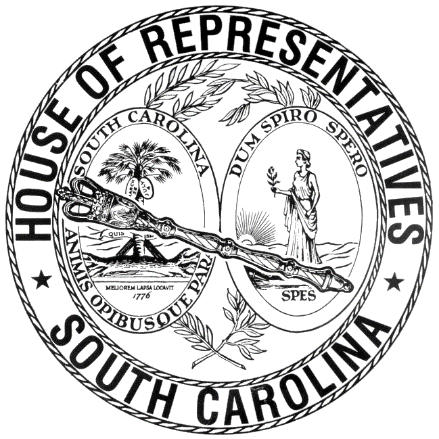 REGULAR SESSION BEGINNING TUESDAY, JANUARY 10, 2023 ________TUESDAY, MARCH 26, 2024(STATEWIDE SESSION)Indicates Matter StrickenIndicates New MatterThe House assembled at 12:00 noon.Deliberations were opened with prayer by Rev. Charles E. Seastrunk, Jr., as follows:	Our thought for today is from Romans 8:18: “For I consider that the sufferings of this present time are not worth comparing with the glory that is to be revealed to us.”	Let us pray. Come into our hearts Merciful Lord and provide all the good and necessary things to move forth the blessings set before us each day. Grant these blessings on our defenders of freedom and first responders as they keep us safe. Be with these Representatives and Staff as they go about the work assigned to them. Look in favor upon our World, Nation, President, State, Governor, Speaker, staff, and all who give of their time and effort for the good things of this State. Keep them in Your loving care. Heal the wounds of our brave men and women who give of themselves for the good of this State and Nation. Lord, in Your mercy, hear our prayers. Amen.Pursuant to Rule 6.3, the House of Representatives was led in the Pledge of Allegiance to the Flag of the United States of America by the SPEAKER.After corrections to the Journal of the proceedings of Friday, the SPEAKER ordered it confirmed.MOTION ADOPTEDRep. HOSEY moved that when the House adjourns, it adjourn in memory of Elbert Timothy Moore, Jr., which was agreed to.SILENT PRAYERThe House stood in silent prayer for those affected by the collapse of the Baltimore Francis Scott Key Bridge. SILENT PRAYERThe House stood in silent prayer for the Hughes and Agard families. REPORT OF STANDING COMMITTEERep. HIXON, from the Committee on Agriculture, Natural Resources and Environmental Affairs, submitted a favorable report with amendments on:H. 5121 -- Rep. Ott: A BILL TO AMEND THE SOUTH CAROLINA CODE OF LAWS BY AMENDING SECTION 50-1-50, RELATING TO GEOGRAPHIC BOUNDARIES FOR LAKE MARION, SO AS TO INCLUDE AN ADDITIONAL GEOGRAPHIC REFERENCE; AND BY AMENDING SECTION 50-13-675, RELATING TO NONGAME FISHING DEVICES OR GEAR PERMITTED IN CERTAIN BODIES OF FRESHWATER, SO AS TO PERMIT HOOP NETS IN THE CONGAREE RIVER.Ordered for consideration tomorrow.HOUSE RESOLUTIONThe following was introduced:H. 5317 -- Reps. T. Moore, Alexander, Anderson, Atkinson, Bailey, Ballentine, Bamberg, Bannister, Bauer, Beach, Bernstein, Blackwell, Bradley, Brewer, Brittain, Burns, Bustos, Calhoon, Carter, Caskey, Chapman, Chumley, Clyburn, Cobb-Hunter, Collins, Connell, B. J. Cox, B. L. Cox, Crawford, Cromer, Davis, Dillard, Elliott, Erickson, Felder, Forrest, Gagnon, Garvin, Gatch, Gibson, Gilliam, Gilliard, Guest, Guffey, Haddon, Hager, Hardee, Harris, Hart, Hartnett, Hayes, Henderson-Myers, Henegan, Herbkersman, Hewitt, Hiott, Hixon, Hosey, Howard, Hyde, Jefferson, J. E. Johnson, J. L. Johnson, S. Jones, W. Jones, Jordan, Kilmartin, King, Kirby, Landing, Lawson, Leber, Ligon, Long, Lowe, Magnuson, May, McCabe, McCravy, McDaniel, McGinnis, Mitchell, J. Moore, A. M. Morgan, T. A. Morgan, Moss, Murphy, Neese, B. Newton, W. Newton, Nutt, O'Neal, Oremus, Ott, Pace, Pedalino, Pendarvis, Pope, Rivers, Robbins, Rose, Rutherford, Sandifer, Schuessler, Sessions, G. M. Smith, M. M. Smith, Stavrinakis, Taylor, Thayer, Thigpen, Trantham, Vaughan, Weeks, West, Wetmore, Wheeler, White, Whitmire, Williams, Willis, Wooten and Yow: A HOUSE RESOLUTION TO RECOGNIZE AND HONOR THE DORMAN HIGH SCHOOL BOYS VOLLEYBALL TEAM, COACHES, AND SCHOOL OFFICIALS FOR AN OUTSTANDING SEASON AND TO CONGRATULATE THEM FOR WINNING THE 2023 SOUTH CAROLINA CLASS AAAAA STATE CHAMPIONSHIP TITLE.The Resolution was adopted.HOUSE RESOLUTIONThe following was introduced:H. 5318 -- Reps. Hartnett, Alexander, Anderson, Atkinson, Bailey, Ballentine, Bamberg, Bannister, Bauer, Beach, Bernstein, Blackwell, Bradley, Brewer, Brittain, Burns, Bustos, Calhoon, Carter, Caskey, Chapman, Chumley, Clyburn, Cobb-Hunter, Collins, Connell, B. J. Cox, B. L. Cox, Crawford, Cromer, Davis, Dillard, Elliott, Erickson, Felder, Forrest, Gagnon, Garvin, Gatch, Gibson, Gilliam, Gilliard, Guest, Guffey, Haddon, Hager, Hardee, Harris, Hart, Hayes, Henderson-Myers, Henegan, Herbkersman, Hewitt, Hiott, Hixon, Hosey, Howard, Hyde, Jefferson, J. E. Johnson, J. L. Johnson, S. Jones, W. Jones, Jordan, Kilmartin, King, Kirby, Landing, Lawson, Leber, Ligon, Long, Lowe, Magnuson, May, McCabe, McCravy, McDaniel, McGinnis, Mitchell, J. Moore, T. Moore, A. M. Morgan, T. A. Morgan, Moss, Murphy, Neese, B. Newton, W. Newton, Nutt, O'Neal, Oremus, Ott, Pace, Pedalino, Pendarvis, Pope, Rivers, Robbins, Rose, Rutherford, Sandifer, Schuessler, Sessions, G. M. Smith, M. M. Smith, Stavrinakis, Taylor, Thayer, Thigpen, Trantham, Vaughan, Weeks, West, Wetmore, Wheeler, White, Whitmire, Williams, Willis, Wooten and Yow: A HOUSE RESOLUTION TO EXPRESS THE PROFOUND SORROW OF THE MEMBERS OF THE SOUTH CAROLINA HOUSE OF REPRESENTATIVES UPON THE PASSING OF ROBERT HOLMES "BOBBY" HOOD, SR., OF CHARLESTON, TO CELEBRATE HIS LIFE, AND TO EXTEND THE DEEPEST SYMPATHY TO HIS FAMILY AND MANY FRIENDS.The Resolution was adopted.HOUSE RESOLUTIONThe following was introduced:H. 5319 -- Rep. Hartnett: A HOUSE RESOLUTION TO RECOGNIZE AND HONOR CHARLES F. "CHUCK" DAWLEY, PLS, OWNER OF DAWLEY SURVEYING COMPANY, LLC, AND TO CONGRATULATE HIM ON BEING NAMED 2023-2024 SURVEYOR OF THE YEAR.The Resolution was adopted.HOUSE RESOLUTIONThe following was introduced:H. 5320 -- Rep. Hartnett: A HOUSE RESOLUTION TO PROCLAIM WEDNESDAY, MARCH 27, 2024, AS "SOUTH CAROLINA PROFESSIONAL LAND SURVEYORS DAY" THROUGHOUT THE STATE AND TO RECOGNIZE THE IMPORTANCE OF THE SERVICES PROVIDED BY THIS GROUP OF PROFESSIONALS TO THE PALMETTO STATE.The Resolution was adopted.HOUSE RESOLUTIONThe following was introduced:H. 5321 -- Reps. Rose, Alexander, Anderson, Atkinson, Bailey, Ballentine, Bamberg, Bannister, Bauer, Beach, Bernstein, Blackwell, Bradley, Brewer, Brittain, Burns, Bustos, Calhoon, Carter, Caskey, Chapman, Chumley, Clyburn, Cobb-Hunter, Collins, Connell, B. J. Cox, B. L. Cox, Crawford, Cromer, Davis, Dillard, Elliott, Erickson, Felder, Forrest, Gagnon, Garvin, Gatch, Gibson, Gilliam, Gilliard, Guest, Guffey, Haddon, Hager, Hardee, Harris, Hart, Hartnett, Hayes, Henderson-Myers, Henegan, Herbkersman, Hewitt, Hiott, Hixon, Hosey, Howard, Hyde, Jefferson, J. E. Johnson, J. L. Johnson, S. Jones, W. Jones, Jordan, Kilmartin, King, Kirby, Landing, Lawson, Leber, Ligon, Long, Lowe, Magnuson, May, McCabe, McCravy, McDaniel, McGinnis, Mitchell, J. Moore, T. Moore, A. M. Morgan, T. A. Morgan, Moss, Murphy, Neese, B. Newton, W. Newton, Nutt, O'Neal, Oremus, Ott, Pace, Pedalino, Pendarvis, Pope, Rivers, Robbins, Rutherford, Sandifer, Schuessler, Sessions, G. M. Smith, M. M. Smith, Stavrinakis, Taylor, Thayer, Thigpen, Trantham, Vaughan, Weeks, West, Wetmore, Wheeler, White, Whitmire, Williams, Willis, Wooten and Yow: A HOUSE RESOLUTION TO RECOGNIZE AND HONOR ELEANOR T. SHEKITKA ON THE SPECIAL OCCASION OF HER ONE HUNDREDTH BIRTHDAY AND TO WISH HER MUCH HAPPINESS IN THE DAYS AHEAD.The Resolution was adopted.HOUSE RESOLUTIONThe following was introduced:H. 5322 -- Reps. Atkinson, Alexander, Anderson, Bailey, Ballentine, Bamberg, Bannister, Bauer, Beach, Bernstein, Blackwell, Bradley, Brewer, Brittain, Burns, Bustos, Calhoon, Carter, Caskey, Chapman, Chumley, Clyburn, Cobb-Hunter, Collins, Connell, B. J. Cox, B. L. Cox, Crawford, Cromer, Davis, Dillard, Elliott, Erickson, Felder, Forrest, Gagnon, Garvin, Gatch, Gibson, Gilliam, Gilliard, Guest, Guffey, Haddon, Hager, Hardee, Harris, Hart, Hartnett, Hayes, Henderson-Myers, Henegan, Herbkersman, Hewitt, Hiott, Hixon, Hosey, Howard, Hyde, Jefferson, J. E. Johnson, J. L. Johnson, S. Jones, W. Jones, Jordan, Kilmartin, King, Kirby, Landing, Lawson, Leber, Ligon, Long, Lowe, Magnuson, May, McCabe, McCravy, McDaniel, McGinnis, Mitchell, J. Moore, T. Moore, A. M. Morgan, T. A. Morgan, Moss, Murphy, Neese, B. Newton, W. Newton, Nutt, O'Neal, Oremus, Ott, Pace, Pedalino, Pendarvis, Pope, Rivers, Robbins, Rose, Rutherford, Sandifer, Schuessler, Sessions, G. M. Smith, M. M. Smith, Stavrinakis, Taylor, Thayer, Thigpen, Trantham, Vaughan, Weeks, West, Wetmore, Wheeler, White, Whitmire, Williams, Willis, Wooten and Yow: A HOUSE RESOLUTION TO RECOGNIZE AND HONOR THE PEE DEE ACADEMY VARSITY SOFTBALL TEAM, COACHES, AND SCHOOL OFFICIALS FOR AN OUTSTANDING SEASON AND TO CONGRATULATE THEM FOR GARNERING THE 2023 SOUTH CAROLINA INDEPENDENT SCHOOL ASSOCIATION CLASS 3A STATE CHAMPIONSHIP TITLE.The Resolution was adopted.CONCURRENT RESOLUTIONThe following was introduced:H. 5323 -- Reps. Yow, Henegan and Mitchell: A CONCURRENT RESOLUTION TO REQUEST THE DEPARTMENT OF TRANSPORTATION NAME THE PORTION OF SOUTH CAROLINA HIGHWAY 9/UNITED STATES HIGHWAY 601 FROM ITS INTERSECTION WITH STATE ROAD S-13-40 (HIGH POINT CHURCH ROAD) TO ITS INTERSECTION WITH STATE ROAD S-13-555 (ARANT STREET) IN CHESTERFIELD COUNTY "SSGT. JASON C. HICKS MEMORIAL HIGHWAY" AND ERECT APPROPRIATE MARKERS OR SIGNS AT THIS LOCATION CONTAINING THESE WORDS.The Concurrent Resolution was ordered referred to the Committee on Invitations and Memorial Resolutions.CONCURRENT RESOLUTIONThe Senate sent to the House the following:S. 1123 -- Senator Fanning: A CONCURRENT RESOLUTION TO REQUEST THE DEPARTMENT OF TRANSPORTATION NAME THE PORTION OF UNITED STATES HIGHWAY 321 BYPASS IN FAIRFIELD COUNTY FROM ITS INTERSECTION WITH SOUTH CAROLINA HIGHWAY 213 TO 392 UNITED STATES HIGHWAY 321 BYPASS "DR. J. R. GREEN HIGHWAY" AND ERECT APPROPRIATE MARKERS OR SIGNS ALONG THIS PORTION OF HIGHWAY CONTAINING THESE WORDS.The Concurrent Resolution was ordered referred to the Committee on Invitations and Memorial Resolutions.ROLL CALLThe roll call of the House of Representatives was taken resulting as follows:Total Present--122LEAVE OF ABSENCEThe SPEAKER granted Rep. BRITTAIN a temporary leave of absence.LEAVE OF ABSENCEThe SPEAKER granted Rep. ELLIOTT a temporary leave of absence.DOCTOR OF THE DAYAnnouncement was made that Dr. Coleman Floyd of Florence County was the Doctor of the Day for the General Assembly.CO-SPONSORS ADDED AND REMOVEDIn accordance with House Rule 5.2 below:“5.2 Every bill before presentation shall have its title endorsed; every report, its title at length; every petition, memorial, or other paper, its prayer or substance; and, in every instance, the name of the member presenting any paper shall be endorsed and the papers shall be presented by the member to the Speaker at the desk. A member may add his name to a bill or resolution or a co-sponsor of a bill or resolution may remove his name at any time prior to the bill or resolution receiving passage on second reading. The member or co-sponsor shall notify the Clerk of the House in writing of his desire to have his name added or removed from the bill or resolution. The Clerk of the House shall print the member's or co-sponsor's written notification in the House Journal. The removal or addition of a name does not apply to a bill or resolution sponsored by a committee.” CO-SPONSOR ADDEDCO-SPONSORS ADDEDCO-SPONSOR ADDEDCO-SPONSORS ADDEDCO-SPONSOR ADDEDCO-SPONSORS ADDEDCO-SPONSOR ADDEDCO-SPONSOR ADDEDCO-SPONSORS ADDEDCO-SPONSORS ADDEDCO-SPONSORS ADDEDCO-SPONSORS ADDEDCO-SPONSORS REMOVEDH. 5231--ORDERED TO THIRD READINGThe following Bill was taken up:H. 5231 -- Rep. Bamberg: A BILL TO AMEND ACT 104 OF 2021, RELATING TO THE ESTABLISHMENT OF THE CONSOLIDATED BAMBERG COUNTY SCHOOL DISTRICT AND ITS NINE MEMBER BOARD OF TRUSTEES, SO AS TO PROVIDE THAT SEVEN MEMBERS OF THE BOARD ARE TO BE ELECTED FROM SINGLE-MEMBER DISTRICTS WHICH CORRESPOND WITH THE BAMBERG COUNTY COUNCIL DISTRICTS, AND TWO ADDITIONAL MEMBERS ARE TO BE ELECTED FROM THE COUNTY AT-LARGE.The yeas and nays were taken resulting as follows:  Yeas 105; Nays 0 Those who voted in the affirmative are:Total--105 Those who voted in the negative are:Total--0So, the Bill was read the second time and ordered to third reading.  STATEMENT FOR JOURNAL	Due to my involvement in a car accident on my way to Columbia for Session on Tuesday, March 26, 2024, I was not present during the vote on H. 5231. If I had been present, I would have voted in favor of the Bill.	Rep. Jason ElliottH. 4561--DEBATE ADJOURNEDThe following Bill was taken up:H. 4561 -- Reps. Wetmore, Dillard, Collins, Erickson, B. Newton, Schuessler, J. L. Johnson, Pope, Clyburn, Henegan, Pendarvis, Caskey, Bauer, Rivers, Gilliard, Henderson-Myers, Williams and Jefferson: A BILL TO AMEND THE SOUTH CAROLINA CODE OF LAWS BY AMENDING SECTION 8-13-1348, RELATING TO USE OF CAMPAIGN FUNDS FOR PERSONAL EXPENSES, SO AS TO ALLOW A CANDIDATE OR PUBLIC OFFICIAL TO USE CAMPAIGN FUNDS FOR DEPENDENT CARE OF AN IMMEDIATE FAMILY MEMBER IN CERTAIN CIRCUMSTANCES AND TO DEFINE "DEPENDENT CARE".Rep. B. NEWTON moved to adjourn debate on the Bill until Tuesday, April 9, which was agreed to.H. 4871--AMENDED AND DEBATE ADJOURNEDThe following Bill was taken up:H. 4871 -- Reps. Haddon, Ligon and Forrest: A BILL TO AMEND THE SOUTH CAROLINA CODE OF LAWS BY ADDING SECTION 47-9-420 SO AS TO PROHIBIT THE INTERFERENCE OR INTERACTION WITH FARM ANIMALS BEING TRANSPORTED BY A MOTOR VEHICLE WITHOUT PERMISSION.The Committee on Agriculture, Natural Res. and Environmental Affairs proposed the following Amendment No. 1 to H. 4871 (LC-4871.PH0005H), which was adopted:Amend the bill, as and if amended, SECTION 1, Section 47-9-420, by adding a subsection to read:	(F) Any person convicted under the provisions of this section is subject to a penalty of one hundred dollars or to imprisonment for a term not exceeding six months, or both, in the discretion of the court. In case such offender repeats the same or commits a like offense, upon conviction is subject to a penalty of two hundred dollars or to imprisonment for a term not exceeding one year, or both, in the discretion of the court.Renumber sections to conform.Amend title to conform.Rep. CHUMLEY explained the amendment.The amendment was then adopted.Rep. CHUMLEY explained the Bill.Rep. HIXON moved to adjourn debate on the Bill, which was agreed to.  H. 4874--AMENDED AND DEBATE ADJOURNEDThe following Bill was taken up:H. 4874 -- Reps. Hixon, Chapman and Forrest: A BILL TO AMEND THE SOUTH CAROLINA CODE OF LAWS BY ADDING CHAPTER 17 TO TITLE 50 SO AS TO REGULATE CAPTIVE WILDLIFE BY DEFINING TERMS, OUTLINING THE PERMITTING PROCESS, LISTING EXCEPTIONS, AND PROVIDING PENALTIES FOR VIOLATIONS, AMONG OTHER THINGS; BY AMENDING SECTION 50-16-40, RELATING TO EXCEPTIONS TO THE PERMIT REQUIREMENT FOR WILDLIFE IMPORTED FOR EXHIBITION PURPOSES, SO AS TO LIMIT THE EXCEPTIONS; AND BY REPEALING SECTION 50-11-1180 RELATING TO THE AUTHORITY OF THE DEPARTMENT TO ISSUE PERMITS TO COLLECT PROTECTED WILDLIFE FOR SCIENTIFIC OR PROPAGATING PURPOSES.The Committee on Agriculture, Natural Res. and Environmental Affairs proposed the following Amendment No. 1 to H. 4874 (LC-4874.PH0002H), which was adopted:Amend the bill, as and if amended, SECTION 1, by striking Section 50-17-30(A) and (B) and inserting:	(A) The department may charge twenty‑five dollars for wildlife rehabilitation, apprentice wildlife rehabilitation, and wildlife education and exhibition permits issued used under this chapter. Wildlife rehabilitation, apprentice wildlife rehabilitation and wildlife education and exhibition permits issued under this chapter are valid for three years after issuance.	(B) The department may charge twenty-five dollars for wildlife research permits under this chapter. Wildlife research permits issued under this chapter are valid for one year after issuance.	(C) No one convicted of a major wildlife violation or a crime that carries a penalty of more than one year in prison within the last five years is eligible to be permitted under this chapter. The department may make this prohibition permanent based on the severity of the violation.Renumber sections to conform.Amend title to conform.Rep. FORREST explained the amendment.The amendment was then adopted.Rep. Forrest proposed the following Amendment No. 2 to H. 4874 (LC-4874.PH0004H), which was adopted:Amend the bill, as and if amended, SECTION 1, by striking Section 50-17-10(2) and inserting:	(2) “Captive wildlife” means any wildlife, game animal, furbearing animal, part, product, egg, offspring, nest, dead body, derivative, or part thereof which is managed, protected, or the taking of which is specifically regulated by the department. This definition does not apply to the animal species of Chapter 2, Title 47.Renumber sections to conform.Amend title to conform.Rep. FORREST explained the amendment.The amendment was then adopted.Rep. FORREST explained the Bill.Rep. FORREST moved to adjourn debate on the Bill, which was agreed to.  H. 4820--AMENDED AND ORDERED TO THIRD READINGThe following Bill was taken up:H. 4820 -- Reps. Forrest, Hixon, Hayes, Chumley, Burns, Haddon, Magnuson, Chapman, McDaniel and Gibson: A BILL TO AMEND THE SOUTH CAROLINA CODE OF LAWS BY AMENDING SECTION 50-11-580, RELATING TO THE SEASON FOR HUNTING AND TAKING MALE WILD TURKEYS, BAG LIMITS, TAKING FEMALE WILD TURKEYS, AND ANNUAL REPORTING, SO AS TO ADJUST THE HUNTING AND LIMIT FOR TAKING MALE WILD TURKEYS; AND TO PROVIDE A SUNSET PROVISION.The Committee on Agriculture, Natural Res. and Environmental Affairs proposed the following Amendment No. 1 to H. 4820 (LC-4820.PH0004H), which was adopted:Amend the bill, as and if amended, by striking SECTION 2 and inserting:SECTION X.	Section 50-11-580(A) and (B) of the S.C. Code is amended to read:	Section 50-11-580.	(A) The season for hunting and taking a male wild turkey is April 10 through May 10.:		(1) in Game Zones 1 and 2, April 1 through May 10;  and		(2) in Game Zones 3 and 4, March 22 through April 30.	(B) The season bag limit for male wild turkeys is twothree statewide for residents and two statewide for nonresidents. The daily bag limit is one, provided that:		(1) only one male wild turkey may be taken from April 1 through April 10 from within Game Zones 1 and 2;  and		(2) only one male wild turkey may be taken from March 22 through March 31 from within Game Zones 3 and 4.SECTION X.	 The amendments in this act of Sections 1 and 2 of Section 50-11-580 of the S.C. Code do not affect pending actions, rights, duties, or liabilities founded thereon, or alter, discharge, release or extinguish any penalty, forfeiture, or liability incurred under Sections 1 and 2 of Section 50-11-580.  After the effective dates included in this act, the provisions of law referred to as amended by this act must be taken and treated as remaining in full force and effect for the purpose of sustaining any pending or vested right, civil action, special proceeding, criminal prosecution, or appeal existing as of the applicable effective dates of this act, and for the enforcement of rights, duties, penalties, forfeitures, and liabilities as they stood under the amended laws.SECTION X.	 Section 1 of this act takes effect January 1, 2025. Section 2 of this act takes effect January 1, 2030.Renumber sections to conform.Amend title to conform.Rep. FORREST explained the amendment.The amendment was then adopted.Rep. FORREST explained the Bill.The question recurred to the passage of the Bill.The yeas and nays were taken resulting as follows:  Yeas 107; Nays 8 Those who voted in the affirmative are:Total--107 Those who voted in the negative are:Total--8So, the Bill, as amended, was read the second time and ordered to third reading.STATEMENT FOR JOURNAL	Due to my involvement in a car accident on my way to Columbia for Session on Tuesday, March 26, 2024, I was not present during the vote on H. 4820. If I had been present, I would have voted in favor of the Bill.	Rep. Jason ElliottSPEAKER PRO TEMPORE IN CHAIRH. 4601--ORDERED TO THIRD READINGThe following Bill was taken up:H. 4601 -- Rep. Forrest: A BILL TO AMEND THE SOUTH CAROLINA CODE OF LAWS BY AMENDING SECTION 56-5-4100, RELATING TO PREVENTING ESCAPE OF MATERIALS LOADED ON VEHICLES AND CLEANING THE HIGHWAYS OF ESCAPED SUBSTANCES OR CARGO, SO AS TO INCORPORATE THE PROVISIONS OF SECTION 56-5-4110 TO CLARIFY THE EXCEPTIONS FOR TRANSPORTATION OF CERTAIN FARM PRODUCTS AND MATERIALS; AND BY REPEALING SECTION 56-5-4110 RELATING TO THE REQUIREMENTS THAT LOADS AND COVERS MUST BE FIRMLY ATTACHED.Rep. A. M. MORGAN explained the Bill.The yeas and nays were taken resulting as follows:  Yeas 105; Nays 0 Those who voted in the affirmative are:Total--105 Those who voted in the negative are:Total--0So, the Bill was read the second time and ordered to third reading.  STATEMENT FOR JOURNAL	Due to my involvement in a car accident on my way to Columbia for Session on Tuesday, March 26, 2024, I was not present during the vote on H. 4601. If I had been present, I would have voted in favor of the Bill.	Rep. Jason ElliottFurther proceedings were interrupted by expiration of time on the uncontested Calendar.  RECURRENCE TO THE MORNING HOURRep. LIGON moved that the House recur to the morning hour, which was agreed to.HOUSE RESOLUTIONThe following was introduced:H. 5324 -- Reps. Oremus, Alexander, Anderson, Atkinson, Bailey, Ballentine, Bamberg, Bannister, Bauer, Beach, Bernstein, Blackwell, Bradley, Brewer, Brittain, Burns, Bustos, Calhoon, Carter, Caskey, Chapman, Chumley, Clyburn, Cobb-Hunter, Collins, Connell, B. J. Cox, B. L. Cox, Crawford, Cromer, Davis, Dillard, Elliott, Erickson, Felder, Forrest, Gagnon, Garvin, Gatch, Gibson, Gilliam, Gilliard, Guest, Guffey, Haddon, Hager, Hardee, Harris, Hart, Hartnett, Hayes, Henderson-Myers, Henegan, Herbkersman, Hewitt, Hiott, Hixon, Hosey, Howard, Hyde, Jefferson, J. E. Johnson, J. L. Johnson, S. Jones, W. Jones, Jordan, Kilmartin, King, Kirby, Landing, Lawson, Leber, Ligon, Long, Lowe, Magnuson, May, McCabe, McCravy, McDaniel, McGinnis, Mitchell, J. Moore, T. Moore, A. M. Morgan, T. A. Morgan, Moss, Murphy, Neese, B. Newton, W. Newton, Nutt, O'Neal, Ott, Pace, Pedalino, Pendarvis, Pope, Rivers, Robbins, Rose, Rutherford, Sandifer, Schuessler, Sessions, G. M. Smith, M. M. Smith, Stavrinakis, Taylor, Thayer, Thigpen, Trantham, Vaughan, Weeks, West, Wetmore, Wheeler, White, Whitmire, Williams, Willis, Wooten and Yow: A HOUSE RESOLUTION TO CONGRATULATE MARY PAT YAUN OF GLOVERVILLE ELEMENTARY SCHOOL AT THE CELEBRATION OF HER THIRTY-SEVEN YEARS OF DEDICATED SERVICE AND EXCELLENCE AS AN EDUCATOR AND TO COMMEND HER FOR HER STRONG SUPPORT OF BOTH HER SCHOOL AND COMMUNITY.The Resolution was adopted.HOUSE RESOLUTIONThe following was introduced:H. 5325 -- Reps. Alexander, Anderson, Atkinson, Bailey, Ballentine, Bamberg, Bannister, Bauer, Beach, Bernstein, Blackwell, Bradley, Brewer, Brittain, Burns, Bustos, Calhoon, Carter, Caskey, Chapman, Chumley, Clyburn, Cobb-Hunter, Collins, Connell, B. J. Cox, B. L. Cox, Crawford, Cromer, Davis, Dillard, Elliott, Erickson, Felder, Forrest, Gagnon, Garvin, Gatch, Gibson, Gilliam, Gilliard, Guest, Guffey, Haddon, Hager, Hardee, Harris, Hart, Hartnett, Hayes, Henderson-Myers, Henegan, Herbkersman, Hewitt, Hiott, Hixon, Hosey, Howard, Hyde, Jefferson, J. E. Johnson, J. L. Johnson, S. Jones, W. Jones, Jordan, Kilmartin, King, Kirby, Landing, Lawson, Leber, Ligon, Long, Lowe, Magnuson, May, McCabe, McCravy, McDaniel, McGinnis, Mitchell, J. Moore, T. Moore, A. M. Morgan, T. A. Morgan, Moss, Murphy, Neese, B. Newton, W. Newton, Nutt, O'Neal, Oremus, Ott, Pace, Pedalino, Pendarvis, Pope, Rivers, Robbins, Rose, Rutherford, Sandifer, Schuessler, Sessions, G. M. Smith, M. M. Smith, Stavrinakis, Taylor, Thayer, Thigpen, Trantham, Vaughan, Weeks, West, Wetmore, Wheeler, White, Whitmire, Williams, Willis, Wooten and Yow: A HOUSE RESOLUTION TO ENCOURAGE EACH INDIVIDUAL IN SOUTH CAROLINA TO BECOME BETTER INFORMED ABOUT AND AWARE OF KIDNEY DISEASE AND APOL1-MEDIATED KIDNEY DISEASE, TO ENCOURAGE PEOPLE FROM OR WITH ANCESTRY FROM WESTERN AND CENTRAL AFRICA TO CONSIDER GENETIC TESTING FOR APOL1 GENE MUTATIONS, AND TO DECLARE TUESDAY, APRIL 30, 2024, AS "APOL1-MEDIATED KIDNEY DISEASE AWARENESS DAY" IN THE STATE OF SOUTH CAROLINA.The Resolution was adopted.HOUSE RESOLUTIONThe following was introduced:H. 5326 -- Reps. Henegan, Yow, Hayes, Mitchell, Williams, Alexander, Anderson, Atkinson, Bailey, Ballentine, Bamberg, Bannister, Bauer, Beach, Bernstein, Blackwell, Bradley, Brewer, Brittain, Burns, Bustos, Calhoon, Carter, Caskey, Chapman, Chumley, Clyburn, Cobb-Hunter, Collins, Connell, B. J. Cox, B. L. Cox, Crawford, Cromer, Davis, Dillard, Elliott, Erickson, Felder, Forrest, Gagnon, Garvin, Gatch, Gibson, Gilliam, Gilliard, Guest, Guffey, Haddon, Hager, Hardee, Harris, Hart, Hartnett, Henderson-Myers, Herbkersman, Hewitt, Hiott, Hixon, Hosey, Howard, Hyde, Jefferson, J. E. Johnson, J. L. Johnson, S. Jones, W. Jones, Jordan, Kilmartin, King, Kirby, Landing, Lawson, Leber, Ligon, Long, Lowe, Magnuson, May, McCabe, McCravy, McDaniel, McGinnis, J. Moore, T. Moore, A. M. Morgan, T. A. Morgan, Moss, Murphy, Neese, B. Newton, W. Newton, Nutt, O'Neal, Oremus, Ott, Pace, Pedalino, Pendarvis, Pope, Rivers, Robbins, Rose, Rutherford, Sandifer, Schuessler, Sessions, G. M. Smith, M. M. Smith, Stavrinakis, Taylor, Thayer, Thigpen, Trantham, Vaughan, Weeks, West, Wetmore, Wheeler, White, Whitmire, Willis and Wooten: A HOUSE RESOLUTION TO HONOR DOUGLAS JENNINGS, JR., OF BENNETTSVILLE, FOR HIS ACCOMPLISHED CAREER AS AN ATTORNEY AND AS A LEGISLATOR IN THE SOUTH CAROLINA HOUSE OF REPRESENTATIVES.The Resolution was adopted.HOUSE RESOLUTIONThe following was introduced:H. 5327 -- Reps. Pace, Gatch, Alexander, Anderson, Atkinson, Bailey, Ballentine, Bamberg, Bannister, Bauer, Beach, Bernstein, Blackwell, Bradley, Brewer, Brittain, Burns, Bustos, Calhoon, Carter, Caskey, Chapman, Chumley, Clyburn, Cobb-Hunter, Collins, Connell, B. J. Cox, B. L. Cox, Crawford, Cromer, Davis, Dillard, Elliott, Erickson, Felder, Forrest, Gagnon, Garvin, Gibson, Gilliam, Gilliard, Guest, Guffey, Haddon, Hager, Hardee, Harris, Hart, Hartnett, Hayes, Henderson-Myers, Henegan, Herbkersman, Hewitt, Hiott, Hixon, Hosey, Howard, Hyde, Jefferson, J. E. Johnson, J. L. Johnson, S. Jones, W. Jones, Jordan, Kilmartin, King, Kirby, Landing, Lawson, Leber, Ligon, Long, Lowe, Magnuson, May, McCabe, McCravy, McDaniel, McGinnis, Mitchell, J. Moore, T. Moore, A. M. Morgan, T. A. Morgan, Moss, Murphy, Neese, B. Newton, W. Newton, Nutt, O'Neal, Oremus, Ott, Pedalino, Pendarvis, Pope, Rivers, Robbins, Rose, Rutherford, Sandifer, Schuessler, Sessions, G. M. Smith, M. M. Smith, Stavrinakis, Taylor, Thayer, Thigpen, Trantham, Vaughan, Weeks, West, Wetmore, Wheeler, White, Whitmire, Williams, Willis, Wooten and Yow: A HOUSE RESOLUTION TO CONGRATULATE GINNELL CURTIS OF NORTHWOOD ACADEMY ON BEING NAMED 2024 SOUTH CAROLINA INDEPENDENT SCHOOL ASSOCIATION 4A REGION III COACH OF THE YEAR FOR GIRLS BASKETBALL.The Resolution was adopted.HOUSE RESOLUTIONThe following was introduced:H. 5332 -- Reps. Wooten, Alexander, Anderson, Atkinson, Bailey, Ballentine, Bamberg, Bannister, Bauer, Beach, Bernstein, Blackwell, Bradley, Brewer, Brittain, Burns, Bustos, Calhoon, Carter, Caskey, Chapman, Chumley, Clyburn, Cobb-Hunter, Collins, Connell, B. J. Cox, B. L. Cox, Crawford, Cromer, Davis, Dillard, Elliott, Erickson, Felder, Forrest, Gagnon, Garvin, Gatch, Gibson, Gilliam, Gilliard, Guest, Guffey, Haddon, Hager, Hardee, Harris, Hart, Hartnett, Hayes, Henderson-Myers, Henegan, Herbkersman, Hewitt, Hiott, Hixon, Hosey, Howard, Hyde, Jefferson, J. E. Johnson, J. L. Johnson, S. Jones, W. Jones, Jordan, Kilmartin, King, Kirby, Landing, Lawson, Leber, Ligon, Long, Lowe, Magnuson, May, McCabe, McCravy, McDaniel, McGinnis, Mitchell, J. Moore, T. Moore, A. M. Morgan, T. A. Morgan, Moss, Murphy, Neese, B. Newton, W. Newton, Nutt, O'Neal, Oremus, Ott, Pace, Pedalino, Pendarvis, Pope, Rivers, Robbins, Rose, Rutherford, Sandifer, Schuessler, Sessions, G. M. Smith, M. M. Smith, Stavrinakis, Taylor, Thayer, Thigpen, Trantham, Vaughan, Weeks, West, Wetmore, Wheeler, White, Whitmire, Williams, Willis and Yow: A HOUSE RESOLUTION TO CONGRATULATE JOSHUA NEBLO OF THE RIVER BLUFF HIGH SCHOOL VARSITY WRESTLING TEAM ON A TREMENDOUS SEASON AND TO HONOR HIM FOR WINNING THE 2023-2024 SOUTH CAROLINA HIGH SCHOOL LEAGUE CLASS AAAAA INDIVIDUAL STATE CHAMPIONSHIP TITLE IN HIS WEIGHT CLASS.The Resolution was adopted.INTRODUCTION OF BILLS  The following Bills were introduced, read the first time, and referred to appropriate committees:H. 5328 -- Reps. King, O'Neal, Guffey and Pope: A BILL TO AMEND THE SOUTH CAROLINA CODE OF LAWS BY ADDING SECTION 12-45-440 SO AS TO REQUIRE THE COUNTY TREASURER TO ACCEPT PARTIAL PROPERTY TAX PAYMENTS FROM A TAXPAYER AFFECTED BY AN ERROR BY THE COUNTY.Rep. KING asked unanimous consent to have the Bill placed on the Calendar without reference.Rep. FELDER objected. Referred to Committee on Ways and MeansH. 5329 -- Rep. Rutherford: A BILL TO AMEND THE SOUTH CAROLINA CODE OF LAWS BY ADDING ARTICLE 5 TO CHAPTER 2, TITLE 56 SO AS TO PROVIDE DEFINITIONS AND TO PROVIDE PROVISIONS FOR THE OPERATION OF PERSONAL DELIVERY DEVICES.Referred to Committee on Labor, Commerce and IndustryH. 5330 -- Rep. Bauer: A BILL TO AMEND THE SOUTH CAROLINA CODE OF LAWS BY AMENDING SECTION 16-23-500, RELATING TO THE UNLAWFUL POSSESSION OF A FIREARM BY A PERSON CONVICTED OF A VIOLENT OFFENSE, SO AS TO PROVIDE THAT THE VIOLATIONS SUBSEQUENT TO THE FIRST VIOLATION MUST OCCUR WITHIN TWENTY YEARS OF THE FIRST OFFENSE TO QUALIFY FOR GRADUATED PENALTIES; BY AMENDING SECTION 16-23-420, RELATING TO THE POSSESSION OF A FIREARM ON SCHOOL PROPERTY, SO AS TO PROVIDE THAT EXPRESS AUTHORIZATION TO CARRY THE FIREARM ON SCHOOL PROPERTY MAY NOT BE PROVIDED TO A STUDENT ENROLLED IN A PUBLIC SCHOOL; BY AMENDING SECTION 16-23-430, RELATING TO CARRYING A WEAPON ON SCHOOL PROPERTY, SO AS TO PROVIDE THAT STUDENTS ENROLLED IN A PUBLIC SCHOOL MAY NOT POSSESS WEAPONS EVEN IF THEY ARE SECURED WITHIN A VEHICLE; BY AMENDING SECTION 23-31-245, RELATING TO REASONABLE SUSPICION OR PROBABLE CAUSE TO SEARCH, DETAIN, OR ARREST, SO AS TO CLARIFY THAT THE PROVISIONS IN THE SECTION APPLY TO A PERSON CARRYING A WEAPON IN ACCORDANCE WITH THE ARTICLE WHETHER OR NOT THE WEAPON IS CONCEALED; AND BY AMENDING SECTION 16-23-20, RELATING TO THE UNLAWFUL CARRYING OF A HANDGUN, SO AS TO CLARIFY WHEN CARRYING A HANDGUN IS IMPERMISSIBLE IN A PUBLICLY OWNED BUILDING OTHER THAN A COURTHOUSE WHERE COURT IS HELD.Referred to Committee on JudiciaryH. 5331 -- Rep. Bauer: A BILL TO AMEND THE SOUTH CAROLINA CODE OF LAWS BY ADDING SECTION 16-23-540 SO AS TO CREATE THE OFFENSE OF NEGLIGENT CARRYING OF A FIREARM IN A MOTOR VEHICLE WHEN A MOTOR VEHICLE IS UNATTENDED AND UNLOCKED AND CONTAINS A FIREARM SUBSEQUENTLY STOLEN AND USED IN THE COMMISSION OF A CRIME, AND TO PROVIDE GRADUATED PENALTIES.Referred to Committee on JudiciaryS. 107 -- Senator Campsen: A BILL TO AMEND THE SOUTH CAROLINA CODE OF LAWS BY AMENDING SECTION 12-36-2110, RELATING TO THE MAXIMUM SALES TAX, SO AS TO INCLUDE LIVESTOCK TRAILERS.Referred to Committee on Ways and MeansS. 746 -- Senator Cromer: A BILL TO AMEND THE SOUTH CAROLINA CODE OF LAWS BY AMENDING SECTION 34-21-10, RELATING TO THE REQUIRED WRITTEN APPROVAL TO CONDUCT TRUST BUSINESS, SO AS TO PROVIDE THAT WRITTEN APPLICATION MUST BE MADE TO THE STATE BOARD OF FINANCIAL INSTITUTIONS AND TO DEFINE "TRUST BUSINESS".Referred to Committee on Labor, Commerce and IndustryS. 954 -- Senators Hembree, Senn and Rankin: A BILL TO AMEND THE SOUTH CAROLINA CODE OF LAWS BY ADDING SECTION 17-13-142 SO AS TO AUTHORIZE A LAW ENFORCEMENT OFFICER, A CIRCUIT SOLICITOR, OR THE ATTORNEY GENERAL TO REQUIRE THE DISCLOSURE OF ELECTRONIC COMMUNICATIONS AND OTHER RELATED RECORDS BY A PROVIDER OF AN ELECTRONIC COMMUNICATION SERVICE OR REMOTE COMPUTING SERVICE UNDER CERTAIN CIRCUMSTANCES.Referred to Committee on JudiciaryS. 1017 -- Senators M. Johnson, Peeler, Climer, Setzler and Kimbrell: A BILL TO AMEND THE SOUTH CAROLINA CODE OF LAWS BY AMENDING SECTION 12-37-220, RELATING TO PROPERTY TAX EXEMPTIONS, SO AS TO PROVIDE THAT THE EXEMPTION FOR CERTAIN PROPERTY OF A NONPROFIT HOUSING CORPORATION ONLY APPLIES TO THE PERCENTAGE OF PROPERTY THAT EQUALS THE CORPORATION'S OWNERSHIP INTEREST IN THE PROPERTY, TO PROVIDE AN EXCEPTION, AND TO PROVIDE CERTAIN CERTIFICATION AND NOTICE REQUIREMENTS; AND BY ADDING SECTION 12-37-160 SO AS TO PROVIDE THAT CERTAIN PROPERTY ASSESSED AS AGRICULTURAL OR RELATED THERETO MAY NOT BE ANNEXED BY A MUNICIPALITY.Referred to Committee on Ways and MeansS. 1176 -- Senator K. Johnson: A BILL TO AMEND SECTION 4(A) OF ACT 355 OF 2004, RELATING TO THE CLARENDON COUNTY SCHOOL DISTRICT PROPERTY RELIEF ACT, SO AS TO ALLOW FOR THE REIMPOSITION OF THE TAX.Referred to Clarendon DelegationH. 4871--DEBATE ADJOURNEDThe following Bill was taken up:H. 4871 -- Reps. Haddon, Ligon and Forrest: A BILL TO AMEND THE SOUTH CAROLINA CODE OF LAWS BY ADDING SECTION 47-9-420 SO AS TO PROHIBIT THE INTERFERENCE OR INTERACTION WITH FARM ANIMALS BEING TRANSPORTED BY A MOTOR VEHICLE WITHOUT PERMISSION.Rep. FORREST moved to adjourn debate on the Bill, which was agreed to.  H. 4874--DEBATE ADJOURNEDThe following Bill was taken up:H. 4874 -- Reps. Hixon, Chapman and Forrest: A BILL TO AMEND THE SOUTH CAROLINA CODE OF LAWS BY ADDING CHAPTER 17 TO TITLE 50 SO AS TO REGULATE CAPTIVE WILDLIFE BY DEFINING TERMS, OUTLINING THE PERMITTING PROCESS, LISTING EXCEPTIONS, AND PROVIDING PENALTIES FOR VIOLATIONS, AMONG OTHER THINGS; BY AMENDING SECTION 50-16-40, RELATING TO EXCEPTIONS TO THE PERMIT REQUIREMENT FOR WILDLIFE IMPORTED FOR EXHIBITION PURPOSES, SO AS TO LIMIT THE EXCEPTIONS; AND BY REPEALING SECTION 50-11-1180 RELATING TO THE AUTHORITY OF THE DEPARTMENT TO ISSUE PERMITS TO COLLECT PROTECTED WILDLIFE FOR SCIENTIFIC OR PROPAGATING PURPOSES.Rep. FORREST moved to adjourn debate on the Bill, which was agreed to.  H. 5244--ORDERED TO THIRD READINGThe following Bill was taken up:H. 5244 -- Reps. Ligon, B. Newton, Sessions, Neese, Pope, Guffey, O'Neal, Felder and King: A BILL TO AMEND THE SOUTH CAROLINA CODE OF LAWS BY ADDING SECTION 56-3-16000 SO AS TO PROVIDE THE DEPARTMENT OF MOTOR VEHICLES MAY ISSUE "CATAWBA NATION" SPECIAL LICENSE PLATES.Rep. LIGON explained the Bill.The yeas and nays were taken resulting as follows:  Yeas 110; Nays 0 Those who voted in the affirmative are:Total--110 Those who voted in the negative are:Total--0So, the Bill was read the second time and ordered to third reading.  STATEMENT FOR JOURNAL	I was temporarily out of the Chamber on constituent business during the vote on H. 5244. If I had been present, I would have voted in favor of the Bill.	Rep. Tom HartnettSTATEMENT FOR JOURNAL	Due to my involvement in a car accident on my way to Columbia for Session on Tuesday, March 26, 2024, I was not present during the vote on H. 5244. If I had been present, I would have voted in favor of the Bill.	Rep. Jason ElliottH. 4274--AMENDED AND ORDERED TO THIRD READINGThe following Bill was taken up:H. 4274 -- Reps. W. Newton, Herbkersman, Erickson, Bradley and Hager: A BILL TO AMEND THE SOUTH CAROLINA CODE OF LAWS BY ADDING ARTICLE 7 TO CHAPTER 3, TITLE 15 SO AS TO ESTABLISH THE "SOUTH CAROLINA PUBLIC EXPRESSION PROTECTION ACT", REGARDING A CAUSE OF ACTION ASSERTED IN A CIVIL ACTION BASED UPON A PERSON'S COMMUNICATION IN CERTAIN CIRCUMSTANCES, AND TO ESTABLISH REQUIREMENTS FOR THESE PROCEEDINGS.The Committee on Judiciary proposed the following Amendment No. 1 to H. 4274 (LC-4274.HA0001H), which was adopted:Amend the bill, as and if amended, by striking SECTION 3 and inserting:SECTION 3.	This act takes effect on June 1, 2024, and applies to civil actions filed or to a cause of action asserted in a civil action on or after June 1, 2024. This act does not affect a cause of action asserted in a civil action before June 1, 2024.Renumber sections to conform.Amend title to conform.Rep. W. NEWTON explained the amendment.The amendment was then adopted.The question recurred to the passage of the Bill.The yeas and nays were taken resulting as follows:  Yeas 118; Nays 0 Those who voted in the affirmative are:Total--118 Those who voted in the negative are:Total--0So, the Bill, as amended, was read the second time and ordered to third reading.STATEMENT FOR JOURNAL	Due to my involvement in a car accident on my way to Columbia for Session on Tuesday, March 26, 2024, I was not present during the vote on H. 4274. If I had been present, I would have voted in favor of the Bill.	Rep. Jason ElliottH. 3748--AMENDED AND ORDERED TO THIRD READINGThe following Bill was taken up:H. 3748 -- Reps. Caskey, Wooten, Wetmore, Hartnett, Erickson, W. Newton, Pope, Robbins, Mitchell and Yow: A BILL TO AMEND THE SOUTH CAROLINA CODE OF LAWS BY AMENDING SECTION 16-11-680, RELATING TO THE UNLAWFUL ALTERATION OR REMOVAL OF BOUNDARY LANDMARKS, SO AS TO CLARIFY THAT THE SECTION PROHIBITS MOVING, ALTERING, DESTROYING, OR REMOVING GEODETIC CONTROL MONUMENTS OR CERTAIN LAND SURVEYING MONUMENTS, TO UPDATE THE PENALTIES FOR VIOLATIONS OF THIS SECTION, AND TO DEFINE NECESSARY TERMS.The Committee on Judiciary proposed the following Amendment No. 1 to H. 3748 (LC-3748.HDB0001H), which was adopted:Amend the bill, as and if amended, SECTION 1, by striking Section 16-11-680(B) and inserting:	(B)(1) If anyIt is unlawful for a person shall to knowingly, wilfully, maliciously or fraudulently move cut, fell, alter, destroy, or remove any certain boundary tree or other allowed landmarkgeodetic control monuments or land surveying monuments including, but not limited to, property corner monuments,. Proof of notification to the property owner that a geodetic control device or property corner monument was unintentionally removed, altered, destroyed, or otherwise tampered with is prima facie evidence of non-criminal intent of the acting party. A such person so offending shall be who violates the provisions of this section is guilty of a misdemeanor and, upon conviction, shall be fined not exceedingless than one hundred dollars nor more than five hundred dollars, or imprisoned not exceedingmore than thirty days.		(2) The provisions of this subsection do not apply to the authorized removal, alteration, destruction, or movement of geodetic control devices or property corner monuments.Renumber sections to conform.Amend title to conform.Rep. J. E. JOHNSON explained the amendment.LEAVE OF ABSENCEThe SPEAKER PRO TEMPORE granted Rep. CALHOON a temporary leave of absence.Rep. J. E. JOHNSON continued speaking.The amendment was then adopted.The question recurred to the passage of the Bill.The yeas and nays were taken resulting as follows:  Yeas 111; Nays 0 Those who voted in the affirmative are:Total--111 Those who voted in the negative are:Total--0So, the Bill, as amended, was read the second time and ordered to third reading.STATEMENT FOR JOURNAL	Due to my involvement in a car accident on my way to Columbia for Session on Tuesday, March 26, 2024, I was not present during the vote on H. 3748. If I had been present, I would have voted in favor of the Bill.	Rep. Jason ElliottH. 4248--DEBATE ADJOURNEDThe following Bill was taken up:H. 4248 -- Reps. Rose and Robbins: A BILL TO AMEND THE SOUTH CAROLINA CODE OF LAWS BY AMENDING SECTION 61-4-50, RELATING TO THE SALE OF BEER, ALE, PORTER, OR WINE TO UNDERAGED PERSONS, SO AS TO PROVIDE FOR A CONDITIONAL DISCHARGE; AND BY AMENDING SECTION 61-6-4080, RELATING TO THE SALE OF ALCOHOLIC LIQUORS TO AN UNDERAGED PERSON, SO AS TO PROVIDE FOR A CONDITIONAL DISCHARGE.Rep. J. E. JOHNSON moved to adjourn debate on the Bill until Tuesday, April 9, which was agreed to.H. 4187--REQUESTS FOR DEBATEThe following Bill was taken up:H. 4187 -- Reps. J. E. Johnson, W. Newton, Robbins, Haddon, Mitchell, Yow, Chapman, Gagnon, Ligon, O'Neal, B. Newton, Sessions and Felder: A BILL TO AMEND THE SOUTH CAROLINA CODE OF LAWS BY AMENDING SECTION 16-13-135, RELATING TO THE OFFENSE OF RETAIL THEFT AND ASSOCIATED PENALTIES, SO AS TO DEFINE NECESSARY TERMS, TO REVISE THE PREVIOUS OFFENSE OF RETAIL THEFT TO CREATE THE OFFENSES OF FELONY ORGANIZED RETAIL CRIME AND FELONY ORGANIZED RETAIL CRIME OF AN AGGRAVATED NATURE, AND TO PROVIDE GRADUATED PENALTIES FOR THE OFFENSES.The Committee on Judiciary proposed the following Amendment No. 1 to H. 4187 (LC-4187.AHB0001H): Amend the bill, as and if amended, by striking all after the enacting words and inserting:SECTION 1.	Section 16‑13‑135 of the S.C. Code is amended to read:	Section 16‑13‑135.	(A) As used in this section:		(1) “Organized retail crime” means two or more people conspiring to commit theft of retail property from a retail establishment with the intent to sell, barter, exchange, or reenter such retail property into commerce for monetary or other gain.		(2) “Retail property” means a new an article, merchandise, property, money or negotiable documents, including gift cards or other forms of credit, productproducts, commoditycommodities, itemitems, or componentcomponents intended to be sold in retail commerce.		(2) (3) “Retail property fence” means a person or business that buys retail property knowing or believing that the retail property is stolen.		(3) (4) “Theft” means to take possession of, carry away, transfer, or cause to be carried away the retail property of another with the intent to stealdeprive the merchant of possession, use, benefit, and value of the retail property.		(4) (5) “Value” means the retail value of an item as offered for sale to the public by the affected retail establishment and includes all applicable taxes.	(B) It is unlawful for a person to:		(1) commit theft of retail property from a retail establishmentorganized retail crime, with a value exceeding two thousand dollars aggregated over a ninety‑day period, with the intent to sell the retail property for monetary or other gain, and sell, barter, take, or cause the retail property to be placed in the control of a retail property fence or other person in exchange for consideration; or		 conspire with another person to commit theft of retail property from a retail establishment, with a value exceeding two thousand dollars aggregated over a ninety‑day period, with the intent to:			 sell, barter, or exchange the retail property for monetary or other gain;  or			(b) place the retail property in the control of a retail property fence or other person in exchange for consideration; or		(3)(2) receive, possess, or sell retail property that has been taken or stolen in violation of item (1) or (2) while knowing or having reasonable grounds to believe the property is stolen. A person is guilty of this offense whether or not anyone is convicted of the property theft.	(C) Acts committed in different counties that have been aggregated in one count may be indicted and prosecuted in any one of the counties in which the acts occurred. In a prosecution for a violation of this section, the State is not required to establish and it is not a defense that some of the acts constituting the crime did not occur within one city, county, or local jurisdiction.	(D) Property, funds, and interest a person has acquired or maintained in violation of this section are subject to forfeiture pursuant to the procedures for forfeiture as provided in Section 44‑53‑530.	(E) A person who violates this section commits the felony offense of organized retail crime and, upon conviction:		(1) for a first offense:			(a) for a first offense, is guilty of a misdemeanor and, upon conviction, must be fined not more than five thousand dollars or imprisoned for not more than three years, or both;, if the value of the retail property is more than two thousand dollars but less than ten thousand dollars  and;			(b) must be fined not more than ten thousand dollars or imprisoned for not more than five years, or both, if the value of the retail property is more than ten thousand dollars but less than twenty thousand dollars;			(c) must be fined not more than twenty thousand dollars or imprisoned for not more than ten years, or both, if the value of the retail property is more than twenty thousand dollars but less than fifty thousand dollars;			(d) must be fined not more than fifty thousand dollars or imprisoned for not more than twenty years, or both, if the value of the retail property is more than fifty thousand dollars;		(2) for a second or subsequent offense, is guilty of a felony and, upon conviction, regardless of the value of the retail property in any offense, must be fined not more than tenfifty thousand dollars or imprisoned for not more than twenty years, or both.		(3) For purposes of this section, multiple offenses occurring within a ninety-day period may be aggregated into a single count with the aggregated value used to determine the total value of the property.		(4) Organized retail crime is a lesser‑included offense of organized retail crime of an aggravated nature as provided in subsection (F).	(F)(1) A person commits the offense of organized retail crime of an aggravated nature if, while committing the offense of organized retail crime, the person wilfully and maliciously:			(a) damages, destroys, or defaces real or personal property in excess of two thousand dollars; or			(b) causes unlawful bodily injury to another person. “Bodily injury” has the same meaning as defined in Section 16-3-600.		(2) A person convicted of organized retail crime of an aggravated nature is guilty of a felony and must be fined not more than fifty thousand dollars or imprisoned not more than fifteen years, or both.SECTION 2.	The repeal or amendment by this act of any law, whether temporary or permanent or civil or criminal, does not affect pending actions, rights, duties, or liabilities founded thereon, or alter, discharge, release or extinguish any penalty, forfeiture, or liability incurred under the repealed or amended law, unless the repealed or amended provision shall so expressly provide.  After the effective date of this act, all laws repealed or amended by this act must be taken and treated as remaining in full force and effect for the purpose of sustaining any pending or vested right, civil action, special proceeding, criminal prosecution, or appeal existing as of the effective date of this act, and for the enforcement of rights, duties, penalties, forfeitures, and liabilities as they stood under the repealed or amended laws.SECTION 3.	This act takes effect upon approval by the Governor.Renumber sections to conform.Amend title to conform.Rep. J. E. JOHNSON explained the amendment.Reps. RUTHERFORD, PENDARVIS, HART, WILLIAMS, MCDANIEL, RIVERS, JEFFERSON, STAVRINAKIS, JORDAN, J. E. JOHNSON, WEEKS, BRITTAIN, MAGNUSON, HARRIS, T. MOORE, HENEGAN, B. L. COX, HOSEY, GILLIARD, KING, BAUER and FORREST requested debate on the Bill.H. 4559--ORDERED TO THIRD READINGThe following Bill was taken up:H. 4559 -- Reps. Bernstein, Rose, Clyburn, Mitchell, Yow and Pope: A BILL TO AMEND THE SOUTH CAROLINA CODE OF LAWS BY AMENDING SECTION 62-3-108, RELATING TO PROBATE, TESTACY, AND APPOINTMENT PROCEEDINGS AND THE ULTIMATE TIME LIMIT, SO AS TO ALLOW APPROPRIATE APPOINTMENT PROCEEDINGS REGARDING AN INDIVIDUAL'S ESTATE FOR THE SOLE PURPOSE OF ALLOWING A CLAIM TO BE MADE PURSUANT TO THE "HONORING OUR PACT ACT OF 2022" REGARDLESS OF THE DATE OF THAT INDIVIDUAL'S DEATH.Rep. BERNSTEIN explained the Bill.The yeas and nays were taken resulting as follows:  Yeas 115; Nays 0 Those who voted in the affirmative are:Total--115 Those who voted in the negative are:Total--0So, the Bill was read the second time and ordered to third reading.  STATEMENT FOR JOURNAL	Due to my involvement in a car accident on my way to Columbia for Session on Tuesday, March 26, 2024, I was not present during the vote on H. 4559. If I had been present, I would have voted in favor of the Bill.	Rep. Jason ElliottABSTENTION FROM VOTINGMarch 26, 2024The Honorable Charles ReidClerk of the South Carolina House of Representatives 213 Blatt Bldg.Columbia, SC 29201Dear Clerk Reid,	I am notifying you in accordance with S.C. Code Ann. Section 8-13-700 of the SC Code, I hereby recuse myself from voting on H. 4559, relating to probate, testacy, and appointment proceedings. I will abstain from this vote because of a potential conflict of interest, as an economic interest of myself and the business with which I am associated may be affected. Please note this in the House Journal.Sincerely,Rep. Leon StavrinakisH. 5113--DEBATE ADJOURNEDThe following Bill was taken up:H. 5113 -- Reps. Elliott, T. Moore, Guest, Brittain and Crawford: A BILL TO AMEND THE SOUTH CAROLINA CODE OF LAWS BY AMENDING SECTIONS 63-3-30 AND 63-15-230, BOTH RELATING TO JOINT CUSTODY ORDERS, SO AS TO CLARIFY THAT THERE IS NO REQUIREMENT FOR EXCEPTIONAL CIRCUMSTANCES TO AWARD JOINT CUSTODY IN A CHILD CUSTODY PROCEEDING.The Committee on Judiciary proposed the following Amendment No. 1 to H. 5113 (LC-5113.VR0001H): Amend the bill, as and if amended, by striking all after the enacting words and inserting:SECTION 1.	Section 63-3-530(A)(42) of the S.C. Code is amended to read:		(42) to order sole or joint or divided custody where the court finds it is in the best interests interest of the child;SECTION 2.	Section 63-15-210 of the S.C. Code is amended to read:	Section 63-15-210.	As used in this article:	(1) “Joint custody” means both parents have equal rights and responsibilities for major decisions concerning the child, including the child's education, medical and dental care, extracurricular activities, and religious training;  however, a judge may designate one parent to have sole authority to make specific, identified decisions while both parents retain equal rights and responsibilities for all other decisions. Regardless, a judge may designate one parent to have sole authority to make specific, identified decisions concerning the child.	(2) “Sole custody” means a person, including, but not limited to, a parent who has temporary or permanent custody of a child and, unless otherwise provided for by court order, the rights and responsibilities for major decisions concerning the child, including the child's education, medical and dental care, extracurricular activities, and religious training.	(3) “Parenting time” means the time during which the child is in the care of a parent.SECTION 3.	Section 63-15-220 of the S.C. Code is amended to read:	Section 63-15-220.	(A) At all temporary hearings where custody is contested, each parent must prepare, file, and submit to the court a parenting plan, which reflects parental preferences, the allocation of parenting time to be spent with each parent, and major decisions, including, but not limited to, the child's education, medical and dental care, extracurricular activities and religious training. However, the parties may elect to prepare, file, and submit a joint parenting plan. The court shall issue temporary and final custody orders only after considering these parenting plans;  however, the failure by a party to submit a parenting plan to the court does not preclude the court from issuing a temporary or final custody order.	(B) At the final hearing, either party may file and submit an updated parenting plan for the court's consideration.	(C) The South Carolina Supreme Court shall develop rules and forms for the implementation of the parenting plan.	(A) A parenting plan is a document submitted by a party to the family court which identifies the type of custody, the parenting time for each parent with the child, and the manner and terms by which major decisions, including, but not limited to, the child’s education, medical and dental care, extracurricular activities, and religious training, shall be made.	(B) At any hearing where custody, parenting time, or decision making is contested, a party may submit a proposed parenting plan.  The court shall consider any submitted parenting plan prior to issuing temporary and final custody orders.SECTION 4.	Section 63-15-230 of the S.C. Code is amended to read:	Section 63-15-230.	(A) The court shall make the final every custody determination in the best interest of the child based upon the evidence presented.	(B) The court may award joint custody to both parents or sole custody to either parent. The only type of custody which may be ordered by the family court is either sole custody or joint custody. There is no presumption for or against either type of custody. There is no requirement on the court to find exceptional circumstances to award either type of custody.  	(C) If custody is contested or if either parent seeks an award of joint custody, the court shall consider all custody options, including, but not limited to, joint custody, and, in its final order, the court shall state its determination as to custody and shall state its reasoning for that decision. Every custody order shall:		(1) determine and specify the schedule of parenting time for each parent with the child; and 		(2) in the event of joint custody, provide for how major decisions including, but not limited to, the child’s education, medical and dental care, extracurricular activities, and religious training regarding the child shall be made.	(D) Notwithstanding the custody determination, the court may allocate parenting time in the best interest of the child.SECTION 5.	This act takes effect upon approval by the Governor.Renumber sections to conform.Amend title to conform.Rep. BERNSTEIN explained the amendment.Rep. GATCH moved to adjourn debate on the Bill until Tuesday, April 9, which was agreed to.Further proceedings were interrupted by expiration of time on the uncontested Calendar.  RECURRENCE TO THE MORNING HOURRep. FORREST moved that the House recur to the morning hour, which was agreed to.H. 4871--DEBATE ADJOURNEDThe following Bill was taken up:H. 4871 -- Reps. Haddon, Ligon and Forrest: A BILL TO AMEND THE SOUTH CAROLINA CODE OF LAWS BY ADDING SECTION 47-9-420 SO AS TO PROHIBIT THE INTERFERENCE OR INTERACTION WITH FARM ANIMALS BEING TRANSPORTED BY A MOTOR VEHICLE WITHOUT PERMISSION.Rep. FORREST moved to adjourn debate on the Bill, which was agreed to.  H. 4874--DEBATE ADJOURNEDThe following Bill was taken up:H. 4874 -- Reps. Hixon, Chapman and Forrest: A BILL TO AMEND THE SOUTH CAROLINA CODE OF LAWS BY ADDING CHAPTER 17 TO TITLE 50 SO AS TO REGULATE CAPTIVE WILDLIFE BY DEFINING TERMS, OUTLINING THE PERMITTING PROCESS, LISTING EXCEPTIONS, AND PROVIDING PENALTIES FOR VIOLATIONS, AMONG OTHER THINGS; BY AMENDING SECTION 50-16-40, RELATING TO EXCEPTIONS TO THE PERMIT REQUIREMENT FOR WILDLIFE IMPORTED FOR EXHIBITION PURPOSES, SO AS TO LIMIT THE EXCEPTIONS; AND BY REPEALING SECTION 50-11-1180 RELATING TO THE AUTHORITY OF THE DEPARTMENT TO ISSUE PERMITS TO COLLECT PROTECTED WILDLIFE FOR SCIENTIFIC OR PROPAGATING PURPOSES.Rep. FORREST moved to adjourn debate on the Bill, which was agreed to.  H. 4609--AMENDED AND ORDERED TO THIRD READINGThe following Bill was taken up:H. 4609 -- Reps. Hixon, B. L. Cox and O'Neal: A BILL TO AMEND THE SOUTH CAROLINA CODE OF LAWS BY AMENDING SECTION 56-2-105, RELATING TO GOLF CART PERMITS AND THE OPERATION OF GOLF CARTS, SO AS TO PROVIDE CERTAIN MUNICIPALITIES AND COUNTIES MAY ENACT ORDINANCES TO ALLOW GOLF CARTS TO OPERATE IN DESIGNATED AREAS WITHIN THEIR JURISDICTIONS AT NIGHT.The Committee on Medical, Military, Public and Municipal Affairs proposed the following Amendment No. 1 to H. 4609 (LC-4609.CM0002H), which was adopted:Amend the bill, as and if amended, SECTION 1, by striking Section 56-2-105(F)(3) and inserting:		(3) In a county with a population of no less than one hundred fifty thousand and no more than two hundred fifty thousand personsall counties:			(a) if a municipality has jurisdiction over a barrier island, thea municipality may enact an ordinance allowing for the operation of a golf cart at night on in designated portions areas of the barrier island within the municipality, provided the golf cart is equipped with working headlights and rear lights; or			(b) if a barrier island or county area is not within the jurisdiction of a municipality, the county in which the barrier island or county area is located may enact an ordinance allowing for the operation of a golf cart at night on in designated portions of the county, provided the golf cart is equipped with working headlights and rear lights.	If a municipality or county enacts an ordinance allowing golf carts to operate at night,the ordinance shall contain a description of the boundary of the designated area on a barrier island, the requirements of subsection (C), other than operation in daylight hours only, shall still apply to all permitted golf carts.Renumber sections to conform.Amend title to conform.Rep. BUSTOS explained the amendment.The amendment was then adopted.The question recurred to the passage of the Bill.The yeas and nays were taken resulting as follows:  Yeas 116; Nays 1 Those who voted in the affirmative are:Total--116 Those who voted in the negative are:Total--1So, the Bill, as amended, was read the second time and ordered to third reading.STATEMENT FOR JOURNAL	Due to my involvement in a car accident on my way to Columbia for Session on Tuesday, March 26, 2024, I was not present during the vote on H. 4609. If I had been present, I would have voted in favor of the Bill.	Rep. Jason ElliottH. 5023--AMENDED AND ORDERED TO THIRD READINGThe following Bill was taken up:H. 5023 -- Reps. Brewer, Gilliam, Lawson, Sessions, Schuessler, Hager, Hartnett, Gatch, Mitchell, Hewitt, Robbins, J. Moore, Wooten, Guffey, O'Neal, J. L. Johnson, Pedalino and B. Newton: A BILL TO AMEND THE SOUTH CAROLINA CODE OF LAWS BY ADDING SECTION 56-1-219 SO AS TO ESTABLISH THE WORK ZONE PROGRAM WITHIN THE DEPARTMENT OF PUBLIC SAFETY; BY AMENDING SECTION 56-1-15, RELATING TO THE ADMINISTRATION OF DRIVER'S LICENSE EXAMINATIONS, SO AS TO REQUIRE DRIVER'S LICENSE APPLICANTS COMPLETE THE WORK ZONE SAFETY PROGRAM COURSE; AND BY AMENDING SECTION 56-1-130, RELATING TO LICENSE EXAMINATIONS AND BASIC AND CLASSIFIED LICENSES, SO AS TO REQUIRE DRIVER'S LICENSE APPLICANTS COMPLETE THE WORK ZONE SAFETY PROGRAM COURSE.The Committee on Education and Public Works proposed the following Amendment No. 1 to H. 4609 (LC-5023.CM0001H), which was adopted:Amend the bill, as and if amended, SECTION 1, by striking Section 56-1-219 and inserting:	Section 56-1-219.	The Department of Motor Vehicles shall establish a work zone safety program. The work zone safety program shall be designed to educate the motoring public on the dangers of committing moving violations while traveling in highway construction work zones. The department shall develop and house on its website an online work zone awareness presentation for all persons obtaining an initial license that includes, but is not limited to, facts and figures representing the dangers of motorists committing work zone moving violations, testimonials from highway construction workers and their families, information on the importance of awareness and slowing down in work zones, and a question-and-answer section to ensure participants understand and retain the information presented. The Department of Motor Vehicles is authorized to contract for the production, development, and maintenance of the webpage through a vendor. The department shall maintain in its database a record of those completing the program.Amend the bill further, SECTION 2, by striking Section 56-1-15(B) and inserting:	(B) The department must randomly test driver's license applicants who successfully complete the driver's license examinations pursuant to subsection (A) to ensure that the driver's license instructors are properly certifying that their students have successfully completed a driver's license examination.The department must require all persons obtaining an initial driver’s license, and who are required to complete a driver’s education course as defined in Section 56-1-175 or 56-1-180, to take the work zone safety program course as established in Section 56-1-219.Amend the bill further, SECTION 3, by striking Section 56-1-130(B) and inserting:	(B) No persons, except those exempted under Section 56-1-30 and Section 56-1-60, or those holding beginner's permits under Section 56-1-50, shall operate any classification of motor vehicle without first being examined and duly licensed by the driver examiner as a qualified driver of that classification of motor vehicle. The department must require all persons obtaining an initial driver’s license, and who are required to complete a driver’s education course as defined in Section 56-1-175 or 56-1-180, to take the work zone safety program course as established in Section 56-1-219.Renumber sections to conform.Amend title to conform.Rep. A. M. MORGAN explained the amendment.The amendment was then adopted.Rep. A. M. MORGAN explained the Bill.The yeas and nays were taken resulting as follows:  Yeas 120; Nays 0 Those who voted in the affirmative are:Total--120 Those who voted in the negative are:Total--0So, the Bill, as amended, was read the second time and ordered to third reading.STATEMENT FOR JOURNAL	Due to my involvement in a car accident on my way to Columbia for Session on Tuesday, March 26, 2024, I was not present during the vote on H. 5023. If I had been present, I would have voted in favor of the Bill.	Rep. Jason ElliottH. 5024--AMENDED AND ORDERED TO THIRD READINGThe following Bill was taken up:H. 5024 -- Reps. Elliott, Erickson and Bradley: A BILL TO AMEND THE SOUTH CAROLINA CODE OF LAWS BY AMENDING SECTION 56-3-14990, RELATING TO SURVIVING SPOUSES APPLYING FOR LICENSE PLATES OR THE TRANSFER OF CERTAIN LICENSE PLATES, SO AS TO PROVIDE SURVIVING SPOUSES OF MEMBERS OF THE NATIONAL GUARD MAY APPLY TO OBTAIN NATIONAL GUARD LICENSE PLATES OR TRANSFER NATIONAL GUARD LICENSE PLATES ISSUED TO THEIR SPOUSES.The Committee on Education and Public Works proposed the following Amendment No. 1 to H. 5024 (LC-5024.CM0006H), which was adopted:Amend the bill, as and if amended, by adding appropriately numbered SECTIONS to read:SECTION X.	Chapter 3, Title 56 of the S.C. Code is amended by adding:Article 60“Autistic and Neurodivergent Special License Plates”	Section 56-3-7100.	The Department of Motor Vehicles may issue “Autistic and Neurodivergent” special motor vehicle license plates to owners of private passenger-carrying motor vehicles registered in their names who are autistic or neurodivergent or who are parents of children who are autistic or neurodivergent. The application for this special motor vehicle license plate must include an original certificate from a licensed physician that certifies the applicant, or his child is autistic or neurodivergent. The fee for each special license plate is the regular motor vehicle license fee set forth in Article 5. Each special license plate must be of the same size and general design of regular motor vehicle license plates and contain the “Just Bee” icon as identification for autistic or neurodivergent individuals. Each special license plate must be issued or revalidated for a biennial period which expires twenty-four months from the month the special license plate is issued.SECTION X.	Chapter 3, Title 56 of the S.C. Code is amended by adding:Article 150South Carolina Association for Pupil Transportation Special License Plates	Section 56-3-16000.	(A) The Department of Motor Vehicles may issue “South Carolina Association for Pupil Transportation” special license plates. Each special license plate must be issued or revalidated for a biennial period that expires twenty-four months from the month the special license plate is issued.	(B) The South Carolina Association for Pupil Transportation shall submit to the department for approval the design, emblem, seal, logo, or other symbols it desires to be used for this special license plate. The department may issue this special license plate six months following approval of its design.	(C) The requirements for production, collection, and distribution of fees for a special license plate under this section must meet the requirements in Section 56-3-8100.	(D) The biennial fee for each special license plate is twenty-five dollars plus the regular motor vehicle license fee set forth in Article 5, Chapter 3, Title 56. The twenty-five-dollar fee must be distributed to the South Carolina Association for Pupil Transportation.Renumber sections to conform.Amend title to conform.Rep. A. M. MORGAN explained the amendment.The amendment was then adopted.The question recurred to the passage of the Bill.The yeas and nays were taken resulting as follows:  Yeas 119; Nays 0 Those who voted in the affirmative are:Total--119 Those who voted in the negative are:Total--0So, the Bill, as amended, was read the second time and ordered to third reading.STATEMENT FOR JOURNAL	Due to my involvement in a car accident on my way to Columbia for Session on Tuesday, March 26, 2024, I was not present during the vote on H. 5024. If I had been present, I would have voted in favor of the Bill.	Rep. Jason ElliottH. 4082--AMENDED AND ORDERED TO THIRD READINGThe following Bill was taken up:H. 4082 -- Rep. Bannister: A BILL TO AMEND THE SOUTH CAROLINA CODE OF LAWS BY AMENDING SECTION 12-36-2120, RELATING TO SALES TAX EXEMPTIONS SO AS TO EXEMPT CERTAIN MEDICINE USED FOR OPHTHALMIC DISEASE.The Committee on Ways and Means proposed the following Amendment No. 1 to H. 4082 (LC-4082.DG0002H), which was adopted:Amend the bill, as and if amended, SECTION 1, by striking Section 12-36-2120(g) and inserting:	(g) insertable medicine used in the prevention, treatment, or cure of an ophthalmic disease or condition so long as the medicine is administered by or pursuant to the supervision of a physician, and in an office which is under the supervision of a physician, in an independent surgery center, or in a hospital‑based outpatient department.  For purposes of this subitem, physician has the same meaning as provided in Section 40-47-20;Amend the bill further, by striking SECTION 2 and inserting:SECTION 2.	This act takes effect on July 1, 2024.Renumber sections to conform.Amend title to conform.Rep. B. NEWTON explained the amendment.The amendment was then adopted.The question recurred to the passage of the Bill.The yeas and nays were taken resulting as follows:  Yeas 112; Nays 0 Those who voted in the affirmative are:Total--112 Those who voted in the negative are:Total--0So, the Bill, as amended, was read the second time and ordered to third reading.STATEMENT FOR JOURNAL	Due to my involvement in a car accident on my way to Columbia for Session on Tuesday, March 26, 2024, I was not present during the vote on H. 4082. If I had been present, I would have voted in favor of the Bill.	Rep. Jason ElliottH. 4594--ORDERED TO THIRD READINGThe following Bill was taken up:H. 4594 -- Reps. Ballentine, Pope, Clyburn, West, Elliott and T. Moore: A BILL TO AMEND THE SOUTH CAROLINA CODE OF LAWS BY AMENDING SECTION 12-6-40, RELATING TO APPLICATION OF FEDERAL INTERNAL REVENUE CODE TO STATE TAX LAWS, SO AS TO UPDATE THE REFERENCE TO THE INTERNAL REVENUE CODE TO THE YEAR 2023 AND TO PROVIDE THAT IF THE INTERNAL REVENUE CODE SECTIONS ADOPTED BY THIS STATE ARE EXTENDED, THEN THESE SECTIONS ALSO ARE EXTENDED FOR SOUTH CAROLINA INCOME TAX PURPOSES.Rep. B. NEWTON explained the Bill.The yeas and nays were taken resulting as follows:  Yeas 115; Nays 0 Those who voted in the affirmative are:Total--115 Those who voted in the negative are:Total--0So, the Bill was read the second time and ordered to third reading.  STATEMENT FOR JOURNAL	Due to my involvement in a car accident on my way to Columbia for Session on Tuesday, March 26, 2024, I was not present during the vote on H. 4594. If I had been present, I would have voted in favor of the Bill.	Rep. Jason ElliottH. 4294--DEBATE ADJOURNEDThe following Bill was taken up:H. 4294 -- Reps. Connell, Mitchell, Hager, Wheeler and B. Newton: A BILL TO AMEND THE SOUTH CAROLINA CODE OF LAWS BY AMENDING SECTION 6-1-320, RELATING TO THE LIMITATION ON MILLAGE INCREASES, SO AS TO ALLOW THE GOVERNING BODY OF A RURAL COUNTY TO SUSPEND THE LIMITATION FOR THE PURPOSE OF SUPPORTING A FIRE PROTECTION DISTRICT.The Committee on Ways and Means proposed the following Amendment No. 1 to H. 4294 (LC-4294.DG0001H) Amend the bill, as and if amended, SECTION 1, by striking Section 6-1-320(8) and inserting:	(8) for a county council to support a fire protection district in a rural county that was created pursuant to Chapter 19, Title 4, or Chapter 11, Title 6. However, the two-thirds vote of the membership must occur no later than one year of the effective date of this item.  A county council only may utilize the provisions of this item once and use of this provision may not result in a greater than a two percent increase in the county’s overall fire budget for the previous tax year.  Any increased revenue resulting from the suspension of the millage limitation first must be used on a dollar-for-dollar basis to reduce fees or other similar charges that support fire protection.  Once all such fees are eliminated, additional revenue must be used to support the fire protection district.  For purposes of this subsection, a “rural county” is any county with a population of seventy thousand or less as of the 2020 decennial census that does not have a full‑time fire department that is fully supported by the local applicable fire millage.Renumber sections to conform.Amend title to conform.Rep. HEWITT explained the amendment.SPEAKER IN CHAIRRep. HEWITT continued speaking.SPEAKER PRO TEMPORE IN CHAIRRep. HIOTT moved to adjourn debate on the Bill, which was agreed to.  H. 4912--DEBATE ADJOURNEDThe following Bill was taken up:H. 4912 -- Rep. Murphy: A BILL TO AMEND THE SOUTH CAROLINA CODE OF LAWS BY AMENDING SECTION 12-43-220, RELATING TO ASSESSMENT RATIOS FOR AD VALOREM TAXATION, SO AS TO ALLOW CERTAIN CIVILIAN EMPLOYEES OF THE DEPARTMENT OF DEFENSE TO CONTINUE TO CLAIM THE SPECIAL FOUR PERCENT ASSESSMENT RATIO WHEN THE CIVILIAN RECEIVES CERTAIN ORDERS FOR A CHANGE OF STATION.Rep. HEWITT moved to adjourn debate on the Bill, which was agreed to.  H. 5118--REQUESTS FOR DEBATEThe following Bill was taken up:H. 5118 -- Reps. G. M. Smith, West, Davis, Hager, Hewitt, Kirby, Long, M. M. Smith, B. Newton, Pendarvis, Sandifer, Hiott, Landing, Crawford, Brittain, Lawson, Williams, Whitmire, Jefferson, Bustos, Hartnett, Carter, Blackwell, Neese, W. Newton, Bradley, Ott, Erickson, Murphy, Brewer, Yow, Mitchell, Connell, Jordan, Thayer, Elliott, Wooten, Pedalino, Bailey, T. Moore, McGinnis, Gatch, Ligon, Gagnon, Hardee, B. L. Cox, Chapman, Leber, Anderson, Bannister, Calhoon, Felder, Hixon, Lowe, Taylor, Thigpen, Willis and Pope: A BILL TO AMEND THE SOUTH CAROLINA CODE OF LAWS BY ENACTING THE "SOUTH CAROLINA TEN-YEAR ENERGY TRANSFORMATION ACT"; BY AMENDING SECTION 58-3-20, RELATING TO THE MEMBERSHIP, ELECTION, AND QUALIFICATIONS OF THE PUBLIC SERVICE COMMISSION, SO AS TO CHANGE THE NUMBER OF COMMISSIONERS FROM SEVEN TO THREE TO BE ELECTED BY THE GENERAL ASSEMBLY FROM THE STATE AT LARGE; BY AMENDING SECTION 58-3-140, RELATING TO THE PUBLIC SERVICE COMMISSION'S POWERS TO REGULATE PUBLIC UTILITIES, SO AS TO ESTABLISH CONSIDERATIONS AND STATE POLICY FOR THE COMMISSION'S DECISION-MAKING PROCESS, TO ESTABLISH A SCHEDULE FOR CERTAIN TESTIMONY AND DISCOVERY IN CONTESTED PROCEEDINGS, TO PERMIT ELECTRICAL UTILITY CUSTOMERS TO ADDRESS THE COMMISSION AS PUBLIC WITNESSES, AND TO ESTABLISH REQUIREMENTS FOR AN INDEPENDENT THIRD PARTY CONSULTANT HIRED BY THE COMMISSION; BY AMENDING SECTION 58-3-250, RELATING TO SERVICE OF ORDERS AND DECISIONS ON PARTIES, SO AS TO MAKE A TECHNICAL CHANGE; BY AMENDING SECTION 58-4-10, RELATING TO THE OFFICE OF REGULATORY STAFF AND ITS REPRESENTATION OF PUBLIC INTEREST BEFORE THE COMMISSION, SO AS TO ESTABLISH ITS CONSIDERATIONS FOR PUBLIC INTEREST; BY ADDING SECTION 58-4-150 SO AS TO REQUIRE THE OFFICE OF REGULATORY STAFF TO PREPARE A COMPREHENSIVE STATE ENERGY ASSESSMENT AND ACTION PLAN AND TO ESTABLISH REQUIREMENTS FOR THIS PLAN; BY ADDING CHAPTER 38 TO TITLE 58 SO AS TO ESTABLISH THE SOUTH CAROLINA ENERGY POLICY INSTITUTE; BY ADDING SECTION 58-33-195 SO AS TO ENCOURAGE DOMINION ENERGY, THE PUBLIC SERVICE AUTHORITY, DUKE ENERGY CAROLINAS, AND DUKE ENERGY PROGRESS TO EVALUATE CERTAIN ELECTRICAL GENERATION FACILITIES AND PROVIDE FOR CONSIDERATIONS RELATED TO THESE FACILITIES; BY ADDING SECTION 58-31-205 SO AS TO PERMIT THE PUBLIC SERVICE AUTHORITY TO JOINTLY OWN ELECTRICAL GENERATION AND TRANSMISSION FACILITIES WITH INVESTOR-OWNED ELECTRIC UTILITIES, AND TO PROVIDE REQUIREMENTS FOR JOINT OWNERSHIP; BY AMENDING SECTION 58-27-650, RELATING TO REASSIGNMENT OF ELECTRIC SUPPLIERS' SERVICE AREAS, SO AS TO PERMIT THE COMMISSION TO APPROVE A REQUEST FOR ANY ELECTRIC SUPPLIER TO SERVE ANY TRANSFORMATIONAL ECONOMIC DEVELOPMENT PROJECT CUSTOMER UNDER CERTAIN CONDITIONS; BY AMENDING ARTICLE 9 OF CHAPTER 7, TITLE 13, RELATING TO THE GOVERNOR'S NUCLEAR ADVISORY COUNCIL, SO AS TO AS ESTABLISH THE COUNCIL IN THE OFFICE OF REGULATORY STAFF, TO PROVIDE FOR ITS DUTIES AND MEMBERSHIP, AND TO PROVIDE FOR THE COUNCIL'S DIRECTOR; BY AMENDING SECTION 37-6-604, RELATING TO THE CONSUMER ADVOCATE'S INTERVENTION ON MATTERS FILED AT THE COMMISSION, SO AS TO TRANSFER THESE DUTIES TO THE OFFICE OF REGULATORY STAFF; BY ADDING SECTION 58-33-196 SO AS TO ENCOURAGE CONSIDERATION OF DEPLOYMENT OF NUCLEAR FACILITIES AND TO PROVIDE RELATED REQUIREMENTS; BY ADDING SECTION 58-37-70 SO AS TO PERMIT A SMALL MODULAR NUCLEAR PILOT PROGRAM AND TO ESTABLISH REQUIREMENTS; BY ADDING ARTICLE 3 TO CHAPTER 37, TITLE 58 SO AS TO PROVIDE FOR STATE AGENCY REVIEW OF ENERGY INFRASTRUCTURE PROJECT APPLICATIONS AND TO PROVIDE A SUNSET; BY AMENDING SECTION 58-40-10, RELATING TO THE DEFINITION OF "CUSTOMER-GENERATOR", SO AS TO ESTABLISH CHARACTERISTICS FOR A "CUSTOMER-GENERATOR"; BY AMENDING SECTION 58-41-30, RELATING TO VOLUNTARY RENEWABLE ENERGY PROGRAMS, SO AS TO PROVIDE ADDITIONAL REQUIREMENTS AND CONSIDERATIONS FOR THESE PROGRAMS; BY AMENDING SECTION 58-41-10, RELATING TO DEFINITIONS, SO AS TO ADD THE DEFINITION OF "ENERGY STORAGE FACILITIES"; BY AMENDING SECTION 58-41-20, RELATING TO PROCEEDINGS FOR ELECTRICAL UTILITIES' AVOIDED COST METHODOLOGIES AND RELATED PROCESSES, SO AS TO AUTHORIZE COMPETITIVE PROCUREMENT PROGRAMS FOR RENEWABLE ENERGY, CAPACITY, AND STORAGE, TO PERMIT COMPETITIVE PROCUREMENT OF NEW RENEWABLE ENERGY CAPACITY AND ESTABLISH REQUIREMENTS FOR NON-COMPETITIVE PROCUREMENT PROGRAMS, AND TO DELETE LANGUAGE REGARDING THE COMMISSION HIRING THIRD-PARTY EXPERTS FOR THESE PROCEEDINGS; BY ADDING SECTION 58-41-25 SO AS TO PROVIDE FOR A PROCESS FOR COMPETITIVE PROCUREMENT OF RENEWABLE ENERGY FACILITIES; BY AMENDING SECTION 58-33-20, RELATING TO DEFINITIONS, SO AS TO ADD THE DEFINITION "LIKE FACILITY"; BY AMENDING ARTICLE 3 OF CHAPTER 33, TITLE 58, RELATING TO CERTIFICATION OF MAJOR UTILITY FACILITIES, SO AS TO PROVIDE FOR A LIKE FACILITY, TO ESTABLISH REQUIREMENTS AND CONSIDERATIONS FOR PROPOSED FACILITIES, TO PROVIDE WHAT ACTIONS MAY BE TAKEN WITHOUT PERMISSION FROM THE COMMISSION, AND TECHNICAL CHANGES; BY AMENDING SECTION 58-37-40, RELATING TO INTEGRATED RESOURCES PLANS, SO AS TO ADD CONSIDERATION OF A UTILITY'S TRANSMISSION AND DISTRIBUTION RESOURCE PLAN, TO ESTABLISH PROCEDURAL REQUIREMENTS AND EVALUATION BY THE COMMISSION, AND REQUIRE PARTIES TO BEAR THEIR OWN COSTS; BY AMENDING SECTION 58-3-260, RELATING TO COMMUNICATIONS BETWEEN THE COMMISSION AND PARTIES, SO AS TO MODIFY REQUIREMENTS FOR ALLOWABLE EX PARTE COMMUNICATIONS AND BRIEFINGS, AND TO PERMIT COMMISSION TOURS OF UTILITY PLANTS OR OTHER FACILITIES UNDER CERTAIN CIRCUMSTANCES; BY AMENDING SECTION 58-3-270, RELATING TO EX PARTE COMMUNICATION COMPLAINT PROCEEDINGS AT THE ADMINISTRATIVE LAW COURT, SO AS TO PERMIT AN ORDER TOLLING ANY DEADLINES ON A PROCEEDING SUBJECT TO A COMPLAINT TO THE EXTENT THE PROCEEDING WAS PREJUDICED SO THAT THE COMMISSION COULD NOT CONSIDER THE MATTER IMPARTIALLY; BY ADDING CHAPTER 43 TO TITLE 58 SO AS TO ESTABLISH ECONOMIC DEVELOPMENT RATES FOR ELECTRICAL UTILITIES; BY AMENDING SECTION 58-33-310, RELATING TO AN APPEAL FROM A FINAL ORDER OR DECISION OF THE COMMISSION, SO AS TO REQUIRE A FINAL ORDER ISSUED PURSUANT TO CHAPTER 33, TITLE 58 BE IMMEDIATELY APPEALABLE TO THE SOUTH CAROLINA SUPREME COURT AND TO PROVIDE FOR AN EXPEDITED HEARING; BY AMENDING SECTION 58-33-320, RELATING TO JOINT HEARINGS AND JOINT INVESTIGATIONS, SO AS TO MAKE A CONFORMING CHANGE; BY ADDING SECTION 58-4-160 SO AS TO REQUIRE THE OFFICE OF REGULATORY STAFF TO CONDUCT A STUDY TO EVALUATE ESTABLISHING A THIRD-PARTY ADMINISTRATOR FOR ENERGY EFFICIENCY AND DEMAND-SIDE MANAGEMENT PROGRAMS; BY AMENDING SECTION 58-37-10, RELATING TO DEFINITIONS, SO AS TO ADD A REFERENCE TO "DEMAND-SIDE MANAGEMENT PROGRAM" AND PROVIDE DEFINITIONS FOR "COST-EFFECTIVE" AND "DEMAND-SIDE MANAGEMENT PILOT PROGRAM"; BY AMENDING SECTION 58-37-20, RELATING TO COMMISSION PROCEDURES ENCOURAGING ENERGY EFFICIENCY PROGRAMS, SO AS TO EXPAND COMMISSION CONSIDERATIONS FOR COST-EFFECTIVE DEMAND-SIDE MANAGEMENT PROGRAMS, AND REQUIRE EACH INVESTOR-OWNED ELECTRICAL UTILITY TO SUBMIT AN ANNUAL REPORT TO THE COMMISSION REGARDING ITS DEMAND-SIDE MANAGEMENT PROGRAMS; BY AMENDING SECTION 58-37-30, RELATING TO REPORTS ON DEMAND-SIDE ACTIVITIES, SO AS TO MAKE A CONFORMING CHANGE; BY ADDING SECTION 58-37-35 SO AS TO PERMIT PROGRAMS AND CUSTOMER INCENTIVES TO ENCOURAGE OR PROMOTE DEMAND-SIDE MANAGEMENT PROGRAMS FOR CUSTOMER SITED DISTRIBUTION RESOURCES, AND TO PROVIDE CONSIDERATIONS FOR THESE PROGRAMS; BY AMENDING SECTION 58-37-50, RELATING TO AGREEMENTS FOR ENERGY EFFICIENCY AND CONSERVATION MEASURES, SO AS TO ESTABLISH CERTAIN TERMS AND RATE RECOVERY FOR AGREEMENTS FOR FINANCING AND INSTALLING ENERGY EFFICIENCY AND CONSERVATION MEASURES, AND FOR APPLICATION TO A RESIDENCE OCCUPIED BEFORE THE MEASURES ARE TAKEN; BY ADDING SECTION 58-31-215 SO AS TO AUTHORIZE THE PUBLIC SERVICE AUTHORITY, IN CONSULTATION WITH THE DEPARTMENT OF COMMERCE, TO SERVE AS AN ANCHOR SUBSCRIBER OF NATURAL GAS AND PIPELINE CAPACITY FOR THIS STATE, TO ESTABLISH THE "ENERGY INVESTMENT AND ECONOMIC DEVELOPMENT FUND", AND TO PROVIDE FOR RELATED REQUIREMENTS; BY AMENDING SECTION 58-3-70, RELATING TO COMPENSATION OF PUBLIC SERVICE COMMISSION MEMBERS, SO AS TO ESTABLISH SALARIES IN AMOUNTS EQUAL TO NINETY-SEVEN AND ONE-HALF PERCENT OF SUPREME COURT ASSOCIATE JUSTICES.Reps. B. NEWTON, HEWITT, CARTER, FELDER, LIGON, O'NEAL, T. MOORE, NUTT, CRAWFORD, GUEST, BRITTAIN, J. E. JOHNSON, HARDEE, B. L. COX, PACE, HARRIS, BLACKWELL, OREMUS, WILLIAMS, HENEGAN, CROMER, CHAPMAN, HENDERSON-MYERS, WEST, ANDERSON, CLYBURN, KIRBY, GILLIARD, RIVERS, KING, COBB-HUNTER, OTT, PENDARVIS, GARVIN, BAUER, ROBBINS, WHITMIRE, SANDIFER, VAUGHAN, TRANTHAM, BALLENTINE, S. JONES, MITCHELL, GILLIAM, ERICKSON, WOOTEN, CASKEY, WEEKS, W. JONES, DILLARD and MCDANIEL requested debate on the Bill.Rep. HIOTT moved that the House do now adjourn, which was agreed to.ADJOURNMENTAt 2:17 p.m. the House, in accordance with the motion of Rep. HOSEY, adjourned in memory of Elbert Timothy Moore, Jr., to meet at 10:00 a.m. tomorrow.***H. 3748	29H. 3906	8H. 4082	49H. 4187	8, 32H. 4248	31H. 4274	8, 27H. 4289	8H. 4294	52, 53H. 4559	8, 35, 37H. 4561	11H. 4594	51H. 4601	17H. 4609	40, 41, 43H. 4649	9H. 4820	14H. 4834	9H. 4835	9H. 4871	12, 25, 40H. 4874	12, 13, 25, 40H. 4912	54H. 5022	9H. 5023	43H. 5024	9, 46H. 5113	37H. 5118	9, 54H. 5121	2H. 5231	10H. 5244	9, 25, 27H. 5291	9H. 5317	2H. 5318	3H. 5319	3H. 5320	4H. 5321	4H. 5322	5H. 5323	5H. 5324	18H. 5325	19H. 5326	20H. 5327	21H. 5328	22H. 5329	22H. 5330	22H. 5331	23H. 5332	21S. 107	23S. 746	24S. 954	24S. 1017	24S. 1123	6S. 1176	24AlexanderAndersonAtkinsonBaileyBallentineBambergBauerBeachBernsteinBlackwellBradleyBrewerBrittainBurnsBustosCalhoonCarterCaskeyChapmanChumleyClyburnCobb-HunterCollinsConnellB. J. CoxB. L. CoxCrawfordCromerDavisDillardElliottEricksonFelderForrestGagnonGarvinGatchGibsonGilliamGilliardGuestGuffeyHaddonHagerHardeeHarrisHartHartnettHayesHenderson-MyersHeneganHerbkersmanHewittHiottHixonHoseyHowardHydeJeffersonJ. E. JohnsonJ. L. JohnsonS. JonesW. JonesJordanKilmartinKingKirbyLandingLawsonLeberLigonLongLoweMagnusonMayMcCabeMcCravyMcDanielMcGinnisMitchellJ. MooreT. MooreA. M. MorganT. A. MorganMossMurphyNeeseB. NewtonW. NewtonNuttO'NealOremusOttPacePedalinoPendarvisPopeRiversRobbinsRoseRutherfordSandiferSchuesslerSessionsG. M. SmithM. M. SmithStavrinakisTaylorThayerThigpenTranthamVaughanWeeksWestWetmoreWheelerWhiteWhitmireWilliamsWillisWootenYowBill Number:H. 3906Date:ADD:03/26/24PEDALINOBill Number:H. 4187Date:ADD:03/26/24CHAPMAN, GAGNON, LIGON, O'NEAL, B. NEWTON, SESSIONS and FELDERBill Number:H. 4274Date:ADD:03/26/24HAGERBill Number:H. 4289Date:ADD:03/26/24BURNS and KILMARTINBill Number:H. 4559Date:ADD:03/26/24POPEBill Number:H. 4649Date:ADD:03/26/24ERICKSON and BRADLEYBill Number:H. 4834Date:ADD:03/26/24PEDALINOBill Number:H. 4835Date:ADD:03/26/24PEDALINOBill Number:H. 5022Date:ADD:03/26/24BAUER, OTT and G. M. SMITHBill Number:H. 5024Date:ADD:03/26/24ERICKSON and BRADLEYBill Number:H. 5244Date:ADD:03/26/24GUFFEY, O'NEAL, FELDER and KINGBill Number:H. 5291Date:ADD:03/26/24TRANTHAM and OREMUSBill Number:H. 5118Date:REMOVE:03/26/24GUFFEY, SESSIONS and GIBSONAlexanderAndersonAtkinsonBaileyBallentineBambergBauerBeachBernsteinBlackwellBradleyBrewerBurnsBustosCalhoonCarterCaskeyChapmanChumleyClyburnCobb-HunterCollinsConnellB. J. CoxB. L. CoxCrawfordCromerDavisDillardEricksonForrestGagnonGarvinGatchGibsonGilliamGilliardGuestGuffeyHaddonHagerHardeeHarrisHartnettHayesHeneganHerbkersmanHewittHiottHixonHoseyHowardHydeJeffersonJ. E. JohnsonJ. L. JohnsonW. JonesKilmartinKingKirbyLandingLawsonLeberLigonLongLoweMayMcCabeMcCravyMcDanielMitchellA. M. MorganMossMurphyNeeseB. NewtonNuttO'NealOremusOttPacePendarvisPopeRiversRoseSandiferSchuesslerSessionsG. M. SmithM. M. SmithTaylorThayerThigpenTranthamVaughanWeeksWestWetmoreWheelerWhiteWhitmireWilliamsWillisWootenYowAlexanderAndersonBaileyBallentineBambergBauerBeachBernsteinBlackwellBrewerBurnsBustosCalhoonCarterCaskeyChapmanChumleyClyburnCollinsConnellB. J. CoxB. L. CoxCrawfordCromerDavisDillardFelderForrestGagnonGarvinGibsonGilliamGilliardGuestGuffeyHaddonHardeeHarrisHartHartnettHayesHeneganHewittHiottHixonHoseyHowardHydeJeffersonJ. E. JohnsonJ. L. JohnsonS. JonesW. JonesKilmartinKingKirbyLandingLawsonLeberLigonLongLoweMagnusonMayMcCabeMcCravyMcDanielMcGinnisMitchellT. MooreA. M. MorganT. A. MorganMossMurphyNeeseB. NewtonNuttO'NealOremusPacePedalinoPendarvisPopeRiversRobbinsRoseRutherfordSandiferSchuesslerSessionsG. M. SmithM. M. SmithStavrinakisTaylorThayerThigpenTranthamVaughanWeeksWestWetmoreWheelerWhiteWhitmireWilliamsWillisWootenBradleyEricksonGatchHagerHerbkersmanW. NewtonOttYowAlexanderAndersonAtkinsonBallentineBambergBauerBeachBernsteinBlackwellBrewerBurnsBustosCalhoonCaskeyChapmanChumleyClyburnCobb-HunterCollinsConnellB. J. CoxB. L. CoxCrawfordCromerDavisDillardEricksonFelderForrestGagnonGarvinGatchGibsonGilliamGilliardGuestGuffeyHaddonHagerHarrisHartHartnettHayesHeneganHewittHiottHixonHoseyHydeJeffersonJ. E. JohnsonJ. L. JohnsonS. JonesW. JonesKilmartinKingKirbyLandingLawsonLeberLigonLongLoweMagnusonMayMcCabeMcCravyMcDanielMitchellT. MooreA. M. MorganT. A. MorganMossMurphyNeeseB. NewtonW. NewtonNuttO'NealOremusOttPacePendarvisPopeRiversRobbinsRoseRutherfordSessionsG. M. SmithM. M. SmithStavrinakisTaylorThayerThigpenTranthamVaughanWestWetmoreWhiteWhitmireWilliamsWillisWootenYowAndersonAtkinsonBaileyBallentineBambergBauerBeachBernsteinBlackwellBradleyBrewerBrittainBurnsBustosCalhoonCarterCaskeyChapmanChumleyClyburnCobb-HunterCollinsConnellB. J. CoxB. L. CoxCrawfordCromerDavisDillardEricksonFelderForrestGagnonGarvinGatchGilliamGilliardGuestGuffeyHaddonHardeeHarrisHartHayesHeneganHerbkersmanHewittHiottHixonHoseyHowardHydeJeffersonJ. E. JohnsonJ. L. JohnsonS. JonesW. JonesKilmartinKingLandingLawsonLeberLigonLongLoweMagnusonMayMcCabeMcCravyMcDanielMcGinnisMitchellJ. MooreT. MooreA. M. MorganT. A. MorganMossMurphyNeeseB. NewtonW. NewtonNuttO'NealOremusOttPacePendarvisPopeRiversRobbinsRoseRutherfordSandiferSchuesslerSessionsG. M. SmithM. M. SmithStavrinakisTaylorThigpenTranthamVaughanWestWetmoreWhiteWhitmireWilliamsWillisWootenYowAlexanderAndersonAtkinsonBaileyBallentineBambergBauerBeachBernsteinBlackwellBradleyBrewerBrittainBurnsBustosCalhoonCarterCaskeyChapmanChumleyClyburnCobb-HunterCollinsConnellB. J. CoxB. L. CoxCrawfordCromerDavisDillardEricksonFelderForrestGagnonGarvinGatchGibsonGilliamGilliardGuestGuffeyHaddonHagerHardeeHarrisHartHartnettHayesHeneganHerbkersmanHewittHiottHixonHoseyHowardHydeJeffersonJ. E. JohnsonJ. L. JohnsonS. JonesW. JonesJordanKilmartinKingKirbyLandingLawsonLeberLigonLongLoweMagnusonMayMcCabeMcCravyMcDanielMcGinnisMitchellJ. MooreT. MooreA. M. MorganT. A. MorganMurphyNeeseB. NewtonW. NewtonNuttO'NealOremusOttPacePedalinoPendarvisPopeRiversRobbinsRoseRutherfordSandiferSchuesslerSessionsG. M. SmithM. M. SmithStavrinakisTaylorThayerThigpenTranthamVaughanWeeksWestWetmoreWhiteWhitmireWilliamsWillisWootenYowAndersonAtkinsonBaileyBambergBauerBeachBlackwellBrewerBrittainBurnsBustosCarterCaskeyChapmanChumleyClyburnCollinsConnellB. J. CoxB. L. CoxCrawfordCromerDavisDillardEricksonFelderForrestGagnonGarvinGibsonGilliamGilliardGuestGuffeyHaddonHagerHardeeHarrisHartHartnettHayesHeneganHerbkersmanHewittHiottHixonHoseyHowardHydeJeffersonJ. E. JohnsonJ. L. JohnsonS. JonesW. JonesJordanKilmartinKingKirbyLandingLawsonLeberLigonLongLoweMagnusonMayMcCabeMcDanielMcGinnisMitchellJ. MooreT. MooreA. M. MorganT. A. MorganMossMurphyNeeseB. NewtonW. NewtonNuttO'NealOremusOttPacePedalinoPendarvisPopeRiversRobbinsRoseRutherfordSandiferSchuesslerSessionsG. M. SmithM. M. SmithStavrinakisTaylorThayerThigpenTranthamVaughanWeeksWestWetmoreWhiteWhitmireWilliamsWillisWootenYowAlexanderAndersonAtkinsonBaileyBallentineBauerBeachBernsteinBlackwellBradleyBrewerBurnsBustosCarterCaskeyChapmanChumleyClyburnCobb-HunterCollinsConnellB. J. CoxB. L. CoxCrawfordCromerDavisDillardEricksonFelderForrestGagnonGarvinGatchGibsonGilliamGilliardGuestGuffeyHaddonHagerHardeeHarrisHartHartnettHayesHenderson-MyersHeneganHerbkersmanHewittHiottHixonHoseyHowardHydeJeffersonJ. E. JohnsonJ. L. JohnsonS. JonesW. JonesJordanKilmartinKingKirbyLandingLawsonLeberLigonLongLoweMagnusonMayMcCabeMcCravyMcDanielMcGinnisMitchellJ. MooreT. MooreA. M. MorganT. A. MorganMossMurphyNeeseB. NewtonW. NewtonNuttO'NealOremusOttPacePedalinoPendarvisPopeRiversRobbinsRoseRutherfordSandiferSchuesslerSessionsG. M. SmithM. M. SmithTaylorThigpenTranthamVaughanWeeksWestWetmoreWhiteWhitmireWilliamsWillisWootenYowAlexanderAndersonAtkinsonBaileyBallentineBambergBauerBeachBernsteinBlackwellBradleyBrewerBrittainBurnsBustosCarterCaskeyChapmanChumleyClyburnCobb-HunterCollinsConnellB. J. CoxB. L. CoxCrawfordCromerDavisDillardEricksonForrestGagnonGarvinGatchGibsonGilliamGilliardGuestGuffeyHaddonHagerHardeeHarrisHartHartnettHayesHenderson-MyersHeneganHerbkersmanHewittHiottHixonHoseyHowardHydeJeffersonJ. E. JohnsonJ. L. JohnsonS. JonesW. JonesJordanKilmartinKingKirbyLandingLawsonLeberLigonLongLoweMagnusonMayMcCabeMcCravyMcDanielMitchellJ. MooreT. MooreA. M. MorganT. A. MorganMossMurphyNeeseB. NewtonW. NewtonNuttO'NealOremusOttPacePedalinoPendarvisPopeRiversRobbinsRoseRutherfordSandiferSchuesslerSessionsG. M. SmithM. M. SmithStavrinakisTaylorThayerThigpenTranthamVaughanWeeksWestWhiteWhitmireWilliamsWillisWootenYowFelderAlexanderAndersonAtkinsonBaileyBallentineBambergBauerBeachBernsteinBlackwellBradleyBrewerBrittainBurnsBustosCarterCaskeyChapmanChumleyClyburnCobb-HunterCollinsConnellB. J. CoxB. L. CoxCrawfordCromerDavisDillardEricksonFelderForrestGagnonGarvinGatchGibsonGilliamGilliardGuestGuffeyHaddonHagerHardeeHarrisHartHartnettHayesHenderson-MyersHeneganHerbkersmanHewittHiottHixonHoseyHowardHydeJeffersonJ. E. JohnsonJ. L. JohnsonS. JonesW. JonesJordanKilmartinKingKirbyLandingLawsonLeberLigonLongLoweMagnusonMayMcCabeMcCravyMcDanielMcGinnisMitchellJ. MooreT. MooreA. M. MorganT. A. MorganMossMurphyNeeseB. NewtonW. NewtonNuttO'NealOremusOttPacePedalinoPendarvisPopeRiversRobbinsRoseRutherfordSandiferSchuesslerSessionsG. M. SmithM. M. SmithStavrinakisTaylorThayerThigpenTranthamVaughanWeeksWestWetmoreWheelerWhiteWhitmireWilliamsWillisWootenYowAlexanderAndersonAtkinsonBaileyBallentineBauerBeachBernsteinBlackwellBradleyBrewerBrittainBurnsBustosCarterCaskeyChapmanChumleyClyburnCobb-HunterCollinsConnellB. J. CoxB. L. CoxCrawfordCromerDavisDillardEricksonFelderForrestGagnonGarvinGatchGibsonGilliamGilliardGuestGuffeyHaddonHagerHardeeHarrisHartHartnettHayesHenderson-MyersHeneganHerbkersmanHewittHiottHixonHoseyHowardHydeJeffersonJ. E. JohnsonJ. L. JohnsonS. JonesW. JonesJordanKilmartinKingKirbyLandingLawsonLeberLigonLongLoweMagnusonMayMcCabeMcCravyMcDanielMcGinnisMitchellJ. MooreT. MooreA. M. MorganT. A. MorganMossMurphyNeeseB. NewtonW. NewtonNuttO'NealOremusOttPacePedalinoPendarvisPopeRiversRobbinsRoseRutherfordSandiferSchuesslerSessionsG. M. SmithM. M. SmithStavrinakisTaylorThayerThigpenTranthamVaughanWeeksWestWetmoreWheelerWhiteWhitmireWilliamsWillisWootenYowAlexanderAndersonAtkinsonBaileyBallentineBauerBeachBernsteinBlackwellBradleyBrewerBrittainBurnsBustosCarterCaskeyChapmanChumleyClyburnCobb-HunterCollinsConnellB. J. CoxB. L. CoxCrawfordCromerDavisDillardEricksonFelderForrestGagnonGarvinGatchGibsonGilliamGilliardGuestGuffeyHaddonHagerHardeeHartnettHayesHenderson-MyersHeneganHerbkersmanHewittHiottHixonHoseyHowardHydeJeffersonJ. E. JohnsonJ. L. JohnsonS. JonesW. JonesJordanKilmartinKingKirbyLandingLawsonLeberLigonLongLoweMcCravyMcDanielMcGinnisMitchellJ. MooreT. MooreA. M. MorganMossMurphyNeeseB. NewtonW. NewtonNuttO'NealOremusOttPacePedalinoPendarvisPopeRiversRobbinsRoseRutherfordSandiferSchuesslerSessionsG. M. SmithM. M. SmithStavrinakisTaylorThayerTranthamVaughanWeeksWestWetmoreWheelerWhiteWhitmireWilliamsWillisWootenYowAlexanderAndersonAtkinsonBaileyBallentineBauerBeachBernsteinBlackwellBradleyBrewerBrittainBurnsBustosCarterCaskeyChapmanClyburnCobb-HunterCollinsConnellB. J. CoxB. L. CoxCrawfordCromerDavisDillardEricksonFelderForrestGagnonGarvinGatchGibsonGilliamGuestGuffeyHaddonHagerHardeeHarrisHartnettHayesHenderson-MyersHeneganHerbkersmanHewittHiottHixonHoseyHowardHydeJeffersonJ. E. JohnsonJ. L. JohnsonS. JonesW. JonesJordanKilmartinKingKirbyLandingLawsonLeberLigonLongLoweMagnusonMayMcCabeMcCravyMcDanielMcGinnisMitchellJ. MooreT. MooreA. M. MorganT. A. MorganMossMurphyNeeseB. NewtonW. NewtonNuttO'NealOremusOttPacePedalinoPendarvisPopeRiversRobbinsRoseRutherfordSandiferSchuesslerSessionsG. M. SmithM. M. SmithStavrinakisTaylorThayerTranthamVaughanWeeksWestWetmoreWheelerWhiteWhitmireWilliamsWillisWootenYow